BiografiaMbiemri: Mbiemri: Mbiemri: Mbiemri: QerimiQerimiQerimiQerimiQerimiQerimiQerimiQerimiEmri: Emri: Emri: Emri: IslamIslamIslamIslamIslamIslamIslamIslamNacionaliteti:Nacionaliteti:Nacionaliteti:Nacionaliteti:ShqiptarShqiptarShqiptarShqiptarShqiptarShqiptarShqiptarShqiptarShtetësia: Shtetësia: Shtetësia: Shtetësia: KosovarKosovarKosovarKosovarKosovarKosovarKosovarKosovarData e lindjes Data e lindjes Data e lindjes Data e lindjes 12.04.196712.04.196712.04.196712.04.196712.04.196712.04.196712.04.196712.04.1967Gjinia: Gjinia: Gjinia: Gjinia: MashkullMashkullMashkullMashkullMashkullMashkullMashkullMashkullDetajet kontaktuese: Detajet kontaktuese: Detajet kontaktuese: Detajet kontaktuese: Rr. Rexhep Krasniqi, kulla-II-2-1. PrishtinëRr. Rexhep Krasniqi, kulla-II-2-1. PrishtinëRr. Rexhep Krasniqi, kulla-II-2-1. PrishtinëRr. Rexhep Krasniqi, kulla-II-2-1. PrishtinëRr. Rexhep Krasniqi, kulla-II-2-1. PrishtinëRr. Rexhep Krasniqi, kulla-II-2-1. PrishtinëRr. Rexhep Krasniqi, kulla-II-2-1. PrishtinëRr. Rexhep Krasniqi, kulla-II-2-1. PrishtinëEmaili: Emaili: Emaili: Emaili: islam.qerimi@umib.netislam.qerimi@umib.netislam.qerimi@umib.netislam.qerimi@umib.netislam.qerimi@umib.netislam.qerimi@umib.netislam.qerimi@umib.netislam.qerimi@umib.netTel: Tel: Tel: Tel: 045-617842045-617842045-617842045-617842045-617842045-617842045-617842045-617842Data e plotesimitData e plotesimitData e plotesimitData e plotesimit04.12.202004.12.202004.12.202004.12.202004.12.202004.12.202004.12.202004.12.20208. Niveli arsimor: 8. Niveli arsimor: 8. Niveli arsimor: 8. Niveli arsimor: Institucioni: Institucioni: Institucioni: Institucioni: Universiteti i Prishtinës (Kosovë)Universiteti i Prishtinës (Kosovë)Universiteti i Prishtinës (Kosovë)Universiteti i Prishtinës (Kosovë)Universiteti i Prishtinës (Kosovë)Universiteti i Prishtinës (Kosovë)Universiteti i Prishtinës (Kosovë)Universiteti i Prishtinës (Kosovë)Data e diplomimit Data e diplomimit Data e diplomimit Data e diplomimit 10.7.200210.7.200210.7.200210.7.200210.7.200210.7.200210.7.200210.7.2002Diploma: Diploma: Diploma: Diploma: Jurist i diplomuarJurist i diplomuarJurist i diplomuarJurist i diplomuarJurist i diplomuarJurist i diplomuarJurist i diplomuarJurist i diplomuarInstitucioni: Institucioni: Institucioni: Institucioni: Ruhr – Universitat Bochum (Gjermani)Ruhr – Universitat Bochum (Gjermani)Ruhr – Universitat Bochum (Gjermani)Ruhr – Universitat Bochum (Gjermani)Ruhr – Universitat Bochum (Gjermani)Ruhr – Universitat Bochum (Gjermani)Ruhr – Universitat Bochum (Gjermani)Ruhr – Universitat Bochum (Gjermani)Data e diplomimit: Data e diplomimit: Data e diplomimit: Data e diplomimit: 23.9.200423.9.200423.9.200423.9.200423.9.200423.9.200423.9.200423.9.2004FushaFushaFushaFushaJuridike –penale – kriminologjike – politike kriminaleJuridike –penale – kriminologjike – politike kriminaleJuridike –penale – kriminologjike – politike kriminaleJuridike –penale – kriminologjike – politike kriminaleJuridike –penale – kriminologjike – politike kriminaleJuridike –penale – kriminologjike – politike kriminaleJuridike –penale – kriminologjike – politike kriminaleJuridike –penale – kriminologjike – politike kriminaleDiploma/Mikroteza: Diploma/Mikroteza: Diploma/Mikroteza: Diploma/Mikroteza: Magister der Rechte LL.M., Magjister i drejtësisë / Një analizë e zhvillimit të kriminalitetit në Kosovë ndërmjet viteve 1989 dhe 200/2002 (origj. Eine Analyse der Kriminalitätsentwicklung im Kosovo zwischen 1989 und 2000/2002 unter Berücksichtigung der geschichtlichen und politischen Fakten) Magister der Rechte LL.M., Magjister i drejtësisë / Një analizë e zhvillimit të kriminalitetit në Kosovë ndërmjet viteve 1989 dhe 200/2002 (origj. Eine Analyse der Kriminalitätsentwicklung im Kosovo zwischen 1989 und 2000/2002 unter Berücksichtigung der geschichtlichen und politischen Fakten) Magister der Rechte LL.M., Magjister i drejtësisë / Një analizë e zhvillimit të kriminalitetit në Kosovë ndërmjet viteve 1989 dhe 200/2002 (origj. Eine Analyse der Kriminalitätsentwicklung im Kosovo zwischen 1989 und 2000/2002 unter Berücksichtigung der geschichtlichen und politischen Fakten) Magister der Rechte LL.M., Magjister i drejtësisë / Një analizë e zhvillimit të kriminalitetit në Kosovë ndërmjet viteve 1989 dhe 200/2002 (origj. Eine Analyse der Kriminalitätsentwicklung im Kosovo zwischen 1989 und 2000/2002 unter Berücksichtigung der geschichtlichen und politischen Fakten) Magister der Rechte LL.M., Magjister i drejtësisë / Një analizë e zhvillimit të kriminalitetit në Kosovë ndërmjet viteve 1989 dhe 200/2002 (origj. Eine Analyse der Kriminalitätsentwicklung im Kosovo zwischen 1989 und 2000/2002 unter Berücksichtigung der geschichtlichen und politischen Fakten) Magister der Rechte LL.M., Magjister i drejtësisë / Një analizë e zhvillimit të kriminalitetit në Kosovë ndërmjet viteve 1989 dhe 200/2002 (origj. Eine Analyse der Kriminalitätsentwicklung im Kosovo zwischen 1989 und 2000/2002 unter Berücksichtigung der geschichtlichen und politischen Fakten) Magister der Rechte LL.M., Magjister i drejtësisë / Një analizë e zhvillimit të kriminalitetit në Kosovë ndërmjet viteve 1989 dhe 200/2002 (origj. Eine Analyse der Kriminalitätsentwicklung im Kosovo zwischen 1989 und 2000/2002 unter Berücksichtigung der geschichtlichen und politischen Fakten) Magister der Rechte LL.M., Magjister i drejtësisë / Një analizë e zhvillimit të kriminalitetit në Kosovë ndërmjet viteve 1989 dhe 200/2002 (origj. Eine Analyse der Kriminalitätsentwicklung im Kosovo zwischen 1989 und 2000/2002 unter Berücksichtigung der geschichtlichen und politischen Fakten) Institucioni: Institucioni: Institucioni: Institucioni: Universitat Wien (Austri)Universitat Wien (Austri)Universitat Wien (Austri)Universitat Wien (Austri)Universitat Wien (Austri)Universitat Wien (Austri)Universitat Wien (Austri)Universitat Wien (Austri)Data e diplomimit: Data e diplomimit: Data e diplomimit: Data e diplomimit: 19.1.201619.1.201619.1.201619.1.201619.1.201619.1.201619.1.201619.1.2016FushaFushaFushaFushaJuridike – penaleJuridike – penaleJuridike – penaleJuridike – penaleJuridike – penaleJuridike – penaleJuridike – penaleJuridike – penalePunimi i doktorratësPunimi i doktorratësPunimi i doktorratësPunimi i doktorratësDiversioni në Austri dhe Kosovë. Krahasim juridik me theks të vecantë tek veprat penale kunder jetës dhe trupit. (origjin. Diversion in Österreich und im Kosovo : Rechtsvergleichung insbesondere bei strafbaren Handlungen gegen Leib und Leben)Diversioni në Austri dhe Kosovë. Krahasim juridik me theks të vecantë tek veprat penale kunder jetës dhe trupit. (origjin. Diversion in Österreich und im Kosovo : Rechtsvergleichung insbesondere bei strafbaren Handlungen gegen Leib und Leben)Diversioni në Austri dhe Kosovë. Krahasim juridik me theks të vecantë tek veprat penale kunder jetës dhe trupit. (origjin. Diversion in Österreich und im Kosovo : Rechtsvergleichung insbesondere bei strafbaren Handlungen gegen Leib und Leben)Diversioni në Austri dhe Kosovë. Krahasim juridik me theks të vecantë tek veprat penale kunder jetës dhe trupit. (origjin. Diversion in Österreich und im Kosovo : Rechtsvergleichung insbesondere bei strafbaren Handlungen gegen Leib und Leben)Diversioni në Austri dhe Kosovë. Krahasim juridik me theks të vecantë tek veprat penale kunder jetës dhe trupit. (origjin. Diversion in Österreich und im Kosovo : Rechtsvergleichung insbesondere bei strafbaren Handlungen gegen Leib und Leben)Diversioni në Austri dhe Kosovë. Krahasim juridik me theks të vecantë tek veprat penale kunder jetës dhe trupit. (origjin. Diversion in Österreich und im Kosovo : Rechtsvergleichung insbesondere bei strafbaren Handlungen gegen Leib und Leben)Diversioni në Austri dhe Kosovë. Krahasim juridik me theks të vecantë tek veprat penale kunder jetës dhe trupit. (origjin. Diversion in Österreich und im Kosovo : Rechtsvergleichung insbesondere bei strafbaren Handlungen gegen Leib und Leben)Diversioni në Austri dhe Kosovë. Krahasim juridik me theks të vecantë tek veprat penale kunder jetës dhe trupit. (origjin. Diversion in Österreich und im Kosovo : Rechtsvergleichung insbesondere bei strafbaren Handlungen gegen Leib und Leben)Diploma / Doktorata: Diploma / Doktorata: Diploma / Doktorata: Diploma / Doktorata: Doktor der Rechte, Doktor i shkencave juridike,Doktor der Rechte, Doktor i shkencave juridike,Doktor der Rechte, Doktor i shkencave juridike,Doktor der Rechte, Doktor i shkencave juridike,Doktor der Rechte, Doktor i shkencave juridike,Doktor der Rechte, Doktor i shkencave juridike,Doktor der Rechte, Doktor i shkencave juridike,Doktor der Rechte, Doktor i shkencave juridike,9. Thirrja akademike: 9. Thirrja akademike: 9. Thirrja akademike: 9. Thirrja akademike: AsistentAsistentAsistentAsistentAsistentAsistentAsistentAsistentInstitucioni Institucioni Institucioni Institucioni Universiteti Mbretëror “ILIRIA”Universiteti Mbretëror “ILIRIA”Universiteti Mbretëror “ILIRIA”Universiteti Mbretëror “ILIRIA”Universiteti Mbretëror “ILIRIA”Universiteti Mbretëror “ILIRIA”Universiteti Mbretëror “ILIRIA”Universiteti Mbretëror “ILIRIA”Data e thirrjes: Data e thirrjes: Data e thirrjes: Data e thirrjes: 7.03.20087.03.20087.03.20087.03.20087.03.20087.03.20087.03.20087.03.20089.1. Thirrja akademike: 9.1. Thirrja akademike: 9.1. Thirrja akademike: 9.1. Thirrja akademike: prof. ass. dr.prof. ass. dr.prof. ass. dr.prof. ass. dr.prof. ass. dr.prof. ass. dr.prof. ass. dr.prof. ass. dr.Institucioni Institucioni Institucioni Institucioni Universiteti i Mitrovicës “Isa Boletini”Universiteti i Mitrovicës “Isa Boletini”Universiteti i Mitrovicës “Isa Boletini”Universiteti i Mitrovicës “Isa Boletini”Universiteti i Mitrovicës “Isa Boletini”Universiteti i Mitrovicës “Isa Boletini”Universiteti i Mitrovicës “Isa Boletini”Universiteti i Mitrovicës “Isa Boletini”Data e thirrjes: Data e thirrjes: Data e thirrjes: Data e thirrjes: 7.10.20167.10.20167.10.20167.10.20167.10.20167.10.20167.10.20167.10.20169.2. Thirrja akademike:9.2. Thirrja akademike:9.2. Thirrja akademike:9.2. Thirrja akademike:PROF. ASOC DR.PROF. ASOC DR.PROF. ASOC DR.PROF. ASOC DR.PROF. ASOC DR.PROF. ASOC DR.PROF. ASOC DR.PROF. ASOC DR.InstitucioniInstitucioniInstitucioniInstitucioniUniversiteti i Mitrovicës “Isa Boletini”Universiteti i Mitrovicës “Isa Boletini”Universiteti i Mitrovicës “Isa Boletini”Universiteti i Mitrovicës “Isa Boletini”Universiteti i Mitrovicës “Isa Boletini”Universiteti i Mitrovicës “Isa Boletini”Universiteti i Mitrovicës “Isa Boletini”Universiteti i Mitrovicës “Isa Boletini”Data e thirrjes:Data e thirrjes:Data e thirrjes:Data e thirrjes:27.11.202027.11.202027.11.202027.11.202027.11.202027.11.202027.11.202027.11.202010. Pervoja profesionale –menaxheriale10. Pervoja profesionale –menaxheriale10. Pervoja profesionale –menaxheriale10. Pervoja profesionale –menaxherialePërkthyes gjyqësor në gjykata gjermane (shqip-gjermanisht-serbokroatisht) dhe në institute e institucione tjera, profesor, ligjërues, asistent, prodekan, koordinator i programit juridik, autor profesional, këshilli i etikës, mediator, këshilli botues, komision disciplinor, koordinator i klinikave juridike, anëtar i komisionit për studime, kryesues i Komisionit të Raportit të Vetëvlerësimit të FJ, ...Përkthyes gjyqësor në gjykata gjermane (shqip-gjermanisht-serbokroatisht) dhe në institute e institucione tjera, profesor, ligjërues, asistent, prodekan, koordinator i programit juridik, autor profesional, këshilli i etikës, mediator, këshilli botues, komision disciplinor, koordinator i klinikave juridike, anëtar i komisionit për studime, kryesues i Komisionit të Raportit të Vetëvlerësimit të FJ, ...Përkthyes gjyqësor në gjykata gjermane (shqip-gjermanisht-serbokroatisht) dhe në institute e institucione tjera, profesor, ligjërues, asistent, prodekan, koordinator i programit juridik, autor profesional, këshilli i etikës, mediator, këshilli botues, komision disciplinor, koordinator i klinikave juridike, anëtar i komisionit për studime, kryesues i Komisionit të Raportit të Vetëvlerësimit të FJ, ...Përkthyes gjyqësor në gjykata gjermane (shqip-gjermanisht-serbokroatisht) dhe në institute e institucione tjera, profesor, ligjërues, asistent, prodekan, koordinator i programit juridik, autor profesional, këshilli i etikës, mediator, këshilli botues, komision disciplinor, koordinator i klinikave juridike, anëtar i komisionit për studime, kryesues i Komisionit të Raportit të Vetëvlerësimit të FJ, ...Përkthyes gjyqësor në gjykata gjermane (shqip-gjermanisht-serbokroatisht) dhe në institute e institucione tjera, profesor, ligjërues, asistent, prodekan, koordinator i programit juridik, autor profesional, këshilli i etikës, mediator, këshilli botues, komision disciplinor, koordinator i klinikave juridike, anëtar i komisionit për studime, kryesues i Komisionit të Raportit të Vetëvlerësimit të FJ, ...Përkthyes gjyqësor në gjykata gjermane (shqip-gjermanisht-serbokroatisht) dhe në institute e institucione tjera, profesor, ligjërues, asistent, prodekan, koordinator i programit juridik, autor profesional, këshilli i etikës, mediator, këshilli botues, komision disciplinor, koordinator i klinikave juridike, anëtar i komisionit për studime, kryesues i Komisionit të Raportit të Vetëvlerësimit të FJ, ...Përkthyes gjyqësor në gjykata gjermane (shqip-gjermanisht-serbokroatisht) dhe në institute e institucione tjera, profesor, ligjërues, asistent, prodekan, koordinator i programit juridik, autor profesional, këshilli i etikës, mediator, këshilli botues, komision disciplinor, koordinator i klinikave juridike, anëtar i komisionit për studime, kryesues i Komisionit të Raportit të Vetëvlerësimit të FJ, ...Përkthyes gjyqësor në gjykata gjermane (shqip-gjermanisht-serbokroatisht) dhe në institute e institucione tjera, profesor, ligjërues, asistent, prodekan, koordinator i programit juridik, autor profesional, këshilli i etikës, mediator, këshilli botues, komision disciplinor, koordinator i klinikave juridike, anëtar i komisionit për studime, kryesues i Komisionit të Raportit të Vetëvlerësimit të FJ, ...Data dhe VitiData dhe VitiData dhe VitiData dhe Viti1.9.2007 – 21.4.2010 1.9.2007 – 21.4.2010 1.9.2007 – 21.4.2010 1.9.2007 – 21.4.2010 1.9.2007 – 21.4.2010 1.9.2007 – 21.4.2010 1.9.2007 – 21.4.2010 1.9.2007 – 21.4.2010 Kolegji Mbretëror ILIRIA – Prishtinë (Prodekan dhe docent)Kolegji Mbretëror ILIRIA – Prishtinë (Prodekan dhe docent)Kolegji Mbretëror ILIRIA – Prishtinë (Prodekan dhe docent)Kolegji Mbretëror ILIRIA – Prishtinë (Prodekan dhe docent)Kolegji Mbretëror ILIRIA – Prishtinë (Prodekan dhe docent)Kolegji Mbretëror ILIRIA – Prishtinë (Prodekan dhe docent)Kolegji Mbretëror ILIRIA – Prishtinë (Prodekan dhe docent)Kolegji Mbretëror ILIRIA – Prishtinë (Prodekan dhe docent)Data dheVitiData dheVitiData dheVitiData dheViti22.04.2010 – 30.07.201122.04.2010 – 30.07.201122.04.2010 – 30.07.201122.04.2010 – 30.07.201122.04.2010 – 30.07.201122.04.2010 – 30.07.201122.04.2010 – 30.07.201122.04.2010 – 30.07.2011Kolegji VICTORY – Prishtinë (Koordinator programi dhe docent)Kolegji VICTORY – Prishtinë (Koordinator programi dhe docent)Kolegji VICTORY – Prishtinë (Koordinator programi dhe docent)Kolegji VICTORY – Prishtinë (Koordinator programi dhe docent)Kolegji VICTORY – Prishtinë (Koordinator programi dhe docent)Kolegji VICTORY – Prishtinë (Koordinator programi dhe docent)Kolegji VICTORY – Prishtinë (Koordinator programi dhe docent)Kolegji VICTORY – Prishtinë (Koordinator programi dhe docent)Dta dhe VitiDta dhe VitiDta dhe VitiDta dhe Viti24.11.2016 edhe më tutje24.11.2016 edhe më tutje24.11.2016 edhe më tutje24.11.2016 edhe më tutje24.11.2016 edhe më tutje24.11.2016 edhe më tutje24.11.2016 edhe më tutje24.11.2016 edhe më tutjeDta dhe VitiDta dhe VitiDta dhe VitiDta dhe VitiUniversiteti Publik i Mitrovices “Isa Boletini”Universiteti Publik i Mitrovices “Isa Boletini”Universiteti Publik i Mitrovices “Isa Boletini”Universiteti Publik i Mitrovices “Isa Boletini”Universiteti Publik i Mitrovices “Isa Boletini”Universiteti Publik i Mitrovices “Isa Boletini”Universiteti Publik i Mitrovices “Isa Boletini”Universiteti Publik i Mitrovices “Isa Boletini”Dta dhe VitiDta dhe VitiDta dhe VitiDta dhe VitiProfesor për lëndet penale në Fakultetin Juridik të Universitetit të Mitrovices “Isa Boletini”, Anëtar i Këshillit Botues i Universitetit të Mitrovices “Isa Boletini”, 24.11.2016… edhe me tutjeKryetar i Komisionit Disiplinor të Studentëve i Fakultetit Juridik – UMIB, Mars 2017… edhe më tutjeAnëtar dhe kryetar i Këshillit të Etikës i UMIB-it, 16 janar 2019 deri më 25 tetor 2019.Prodekan për mësim i Fakultetit Juridik i UMIB-it, 8 nëntor 2019… edhe më tutje.Anëtar i Komisionit të Studimeve të Senatit të UMIB-it, 19 nëntor 2019… edhe më tutje.Profesor për lëndet penale në Fakultetin Juridik të Universitetit të Mitrovices “Isa Boletini”, Anëtar i Këshillit Botues i Universitetit të Mitrovices “Isa Boletini”, 24.11.2016… edhe me tutjeKryetar i Komisionit Disiplinor të Studentëve i Fakultetit Juridik – UMIB, Mars 2017… edhe më tutjeAnëtar dhe kryetar i Këshillit të Etikës i UMIB-it, 16 janar 2019 deri më 25 tetor 2019.Prodekan për mësim i Fakultetit Juridik i UMIB-it, 8 nëntor 2019… edhe më tutje.Anëtar i Komisionit të Studimeve të Senatit të UMIB-it, 19 nëntor 2019… edhe më tutje.Profesor për lëndet penale në Fakultetin Juridik të Universitetit të Mitrovices “Isa Boletini”, Anëtar i Këshillit Botues i Universitetit të Mitrovices “Isa Boletini”, 24.11.2016… edhe me tutjeKryetar i Komisionit Disiplinor të Studentëve i Fakultetit Juridik – UMIB, Mars 2017… edhe më tutjeAnëtar dhe kryetar i Këshillit të Etikës i UMIB-it, 16 janar 2019 deri më 25 tetor 2019.Prodekan për mësim i Fakultetit Juridik i UMIB-it, 8 nëntor 2019… edhe më tutje.Anëtar i Komisionit të Studimeve të Senatit të UMIB-it, 19 nëntor 2019… edhe më tutje.Profesor për lëndet penale në Fakultetin Juridik të Universitetit të Mitrovices “Isa Boletini”, Anëtar i Këshillit Botues i Universitetit të Mitrovices “Isa Boletini”, 24.11.2016… edhe me tutjeKryetar i Komisionit Disiplinor të Studentëve i Fakultetit Juridik – UMIB, Mars 2017… edhe më tutjeAnëtar dhe kryetar i Këshillit të Etikës i UMIB-it, 16 janar 2019 deri më 25 tetor 2019.Prodekan për mësim i Fakultetit Juridik i UMIB-it, 8 nëntor 2019… edhe më tutje.Anëtar i Komisionit të Studimeve të Senatit të UMIB-it, 19 nëntor 2019… edhe më tutje.Profesor për lëndet penale në Fakultetin Juridik të Universitetit të Mitrovices “Isa Boletini”, Anëtar i Këshillit Botues i Universitetit të Mitrovices “Isa Boletini”, 24.11.2016… edhe me tutjeKryetar i Komisionit Disiplinor të Studentëve i Fakultetit Juridik – UMIB, Mars 2017… edhe më tutjeAnëtar dhe kryetar i Këshillit të Etikës i UMIB-it, 16 janar 2019 deri më 25 tetor 2019.Prodekan për mësim i Fakultetit Juridik i UMIB-it, 8 nëntor 2019… edhe më tutje.Anëtar i Komisionit të Studimeve të Senatit të UMIB-it, 19 nëntor 2019… edhe më tutje.Profesor për lëndet penale në Fakultetin Juridik të Universitetit të Mitrovices “Isa Boletini”, Anëtar i Këshillit Botues i Universitetit të Mitrovices “Isa Boletini”, 24.11.2016… edhe me tutjeKryetar i Komisionit Disiplinor të Studentëve i Fakultetit Juridik – UMIB, Mars 2017… edhe më tutjeAnëtar dhe kryetar i Këshillit të Etikës i UMIB-it, 16 janar 2019 deri më 25 tetor 2019.Prodekan për mësim i Fakultetit Juridik i UMIB-it, 8 nëntor 2019… edhe më tutje.Anëtar i Komisionit të Studimeve të Senatit të UMIB-it, 19 nëntor 2019… edhe më tutje.Profesor për lëndet penale në Fakultetin Juridik të Universitetit të Mitrovices “Isa Boletini”, Anëtar i Këshillit Botues i Universitetit të Mitrovices “Isa Boletini”, 24.11.2016… edhe me tutjeKryetar i Komisionit Disiplinor të Studentëve i Fakultetit Juridik – UMIB, Mars 2017… edhe më tutjeAnëtar dhe kryetar i Këshillit të Etikës i UMIB-it, 16 janar 2019 deri më 25 tetor 2019.Prodekan për mësim i Fakultetit Juridik i UMIB-it, 8 nëntor 2019… edhe më tutje.Anëtar i Komisionit të Studimeve të Senatit të UMIB-it, 19 nëntor 2019… edhe më tutje.Profesor për lëndet penale në Fakultetin Juridik të Universitetit të Mitrovices “Isa Boletini”, Anëtar i Këshillit Botues i Universitetit të Mitrovices “Isa Boletini”, 24.11.2016… edhe me tutjeKryetar i Komisionit Disiplinor të Studentëve i Fakultetit Juridik – UMIB, Mars 2017… edhe më tutjeAnëtar dhe kryetar i Këshillit të Etikës i UMIB-it, 16 janar 2019 deri më 25 tetor 2019.Prodekan për mësim i Fakultetit Juridik i UMIB-it, 8 nëntor 2019… edhe më tutje.Anëtar i Komisionit të Studimeve të Senatit të UMIB-it, 19 nëntor 2019… edhe më tutje.11. Publikimet shkencore: 11. Publikimet shkencore: 11. Publikimet shkencore: 11. Publikimet shkencore: 11. Publikimet shkencore: 11. Publikimet shkencore: 11. Publikimet shkencore: 11. Publikimet shkencore: 11. Publikimet shkencore: 11. Publikimet shkencore: 11. Publikimet shkencore: 11. Publikimet shkencore: Revistat shkencore Revistat shkencore Revistat shkencore Revistat shkencore Revistat shkencore Revistat shkencore Revistat shkencore Revistat shkencore Revistat shkencore Revistat shkencore Revistat shkencore Revistat shkencore NrEmri i autorit/autorëve/Titulli i punimitEmri i autorit/autorëve/Titulli i punimitEmri i autorit/autorëve/Titulli i punimitEmri i autorit/autorëve/Titulli i punimitEmri i revistësEmri i revistësEmri i revistësEmri i revistësEmri i revistësEmri i revistësViti / Volumi / FaqetIslam Qerimi – Ardrit Gashi*Wirtschafts- und Organisierte Kriminalität in den Ländern SüdosteuropasIslam Qerimi – Ardrit Gashi*Wirtschafts- und Organisierte Kriminalität in den Ländern SüdosteuropasIslam Qerimi – Ardrit Gashi*Wirtschafts- und Organisierte Kriminalität in den Ländern SüdosteuropasIslam Qerimi – Ardrit Gashi*Wirtschafts- und Organisierte Kriminalität in den Ländern SüdosteuropasKriminalistik.Unabhangige Zeitschrift fur die kriminalistische Wissenschaft und Praxis, HeidelbergDeutschland[Peer Reviewed Journal]Impact Factor, 0,047 (2010) Thomson Reuters.Kriminalistik.Unabhangige Zeitschrift fur die kriminalistische Wissenschaft und Praxis, HeidelbergDeutschland[Peer Reviewed Journal]Impact Factor, 0,047 (2010) Thomson Reuters.Kriminalistik.Unabhangige Zeitschrift fur die kriminalistische Wissenschaft und Praxis, HeidelbergDeutschland[Peer Reviewed Journal]Impact Factor, 0,047 (2010) Thomson Reuters.Kriminalistik.Unabhangige Zeitschrift fur die kriminalistische Wissenschaft und Praxis, HeidelbergDeutschland[Peer Reviewed Journal]Impact Factor, 0,047 (2010) Thomson Reuters.Kriminalistik.Unabhangige Zeitschrift fur die kriminalistische Wissenschaft und Praxis, HeidelbergDeutschland[Peer Reviewed Journal]Impact Factor, 0,047 (2010) Thomson Reuters.Kriminalistik.Unabhangige Zeitschrift fur die kriminalistische Wissenschaft und Praxis, HeidelbergDeutschland[Peer Reviewed Journal]Impact Factor, 0,047 (2010) Thomson Reuters.ISSN 0023-4699, Volume vol.63 no.1, 1/2009. S. 21 – 27.Islam Qerimi – Ardrit Gashi*Wirtschafts- und Organisierte Kriminalität in den Ländern SüdosteuropasIslam Qerimi – Ardrit Gashi*Wirtschafts- und Organisierte Kriminalität in den Ländern SüdosteuropasIslam Qerimi – Ardrit Gashi*Wirtschafts- und Organisierte Kriminalität in den Ländern SüdosteuropasIslam Qerimi – Ardrit Gashi*Wirtschafts- und Organisierte Kriminalität in den Ländern SüdosteuropasDatabazë : Web of Science ; http://cel.webofknowledge.com/InboundService.do?customersID=Publons_CEL&smartRedirect=yes&mode=FullRecord&IsProductCode=Yes&product=CEL&Init=Yes&Func=Frame&action=retrieve&SrcApp=Publons&SrcAuth=Publons_CEL&SID=E6xVu1Fqqm4L55QFC7L&UT=WOS%3A000263374000005Scopus (Elsevier)Databazë : Web of Science ; http://cel.webofknowledge.com/InboundService.do?customersID=Publons_CEL&smartRedirect=yes&mode=FullRecord&IsProductCode=Yes&product=CEL&Init=Yes&Func=Frame&action=retrieve&SrcApp=Publons&SrcAuth=Publons_CEL&SID=E6xVu1Fqqm4L55QFC7L&UT=WOS%3A000263374000005Scopus (Elsevier)Databazë : Web of Science ; http://cel.webofknowledge.com/InboundService.do?customersID=Publons_CEL&smartRedirect=yes&mode=FullRecord&IsProductCode=Yes&product=CEL&Init=Yes&Func=Frame&action=retrieve&SrcApp=Publons&SrcAuth=Publons_CEL&SID=E6xVu1Fqqm4L55QFC7L&UT=WOS%3A000263374000005Scopus (Elsevier)Databazë : Web of Science ; http://cel.webofknowledge.com/InboundService.do?customersID=Publons_CEL&smartRedirect=yes&mode=FullRecord&IsProductCode=Yes&product=CEL&Init=Yes&Func=Frame&action=retrieve&SrcApp=Publons&SrcAuth=Publons_CEL&SID=E6xVu1Fqqm4L55QFC7L&UT=WOS%3A000263374000005Scopus (Elsevier)Databazë : Web of Science ; http://cel.webofknowledge.com/InboundService.do?customersID=Publons_CEL&smartRedirect=yes&mode=FullRecord&IsProductCode=Yes&product=CEL&Init=Yes&Func=Frame&action=retrieve&SrcApp=Publons&SrcAuth=Publons_CEL&SID=E6xVu1Fqqm4L55QFC7L&UT=WOS%3A000263374000005Scopus (Elsevier)Databazë : Web of Science ; http://cel.webofknowledge.com/InboundService.do?customersID=Publons_CEL&smartRedirect=yes&mode=FullRecord&IsProductCode=Yes&product=CEL&Init=Yes&Func=Frame&action=retrieve&SrcApp=Publons&SrcAuth=Publons_CEL&SID=E6xVu1Fqqm4L55QFC7L&UT=WOS%3A000263374000005Scopus (Elsevier)ISSN 0023-4699, Volume vol.63 no.1, 1/2009. S. 21 – 27.Bedri Bahtiri & Islam Qerimi*Vermittlung und Versöhnung bei den AlbanernBedri Bahtiri & Islam Qerimi*Vermittlung und Versöhnung bei den AlbanernBedri Bahtiri & Islam Qerimi*Vermittlung und Versöhnung bei den AlbanernBedri Bahtiri & Islam Qerimi*Vermittlung und Versöhnung bei den Albanern            Die Wirtschaftsmediation. Fachmagazin für Unternehmen und Öffentliche Verwaltung, Leipzig                       Deutschland            Die Wirtschaftsmediation. Fachmagazin für Unternehmen und Öffentliche Verwaltung, Leipzig                       Deutschland            Die Wirtschaftsmediation. Fachmagazin für Unternehmen und Öffentliche Verwaltung, Leipzig                       Deutschland            Die Wirtschaftsmediation. Fachmagazin für Unternehmen und Öffentliche Verwaltung, Leipzig                       Deutschland            Die Wirtschaftsmediation. Fachmagazin für Unternehmen und Öffentliche Verwaltung, Leipzig                       Deutschland            Die Wirtschaftsmediation. Fachmagazin für Unternehmen und Öffentliche Verwaltung, Leipzig                       DeutschlandISSN 2194-430X. Vol. 4/2014,  S. 56 – 59.Bedri Bahtiri & Islam Qerimi*Vermittlung und Versöhnung bei den AlbanernBedri Bahtiri & Islam Qerimi*Vermittlung und Versöhnung bei den AlbanernBedri Bahtiri & Islam Qerimi*Vermittlung und Versöhnung bei den AlbanernBedri Bahtiri & Islam Qerimi*Vermittlung und Versöhnung bei den AlbanernDatabazë : University Library of Leipzig https://katalog.ub.uni-leipzig.de/Record/ai-48-V0lNRV9fOUU3RkIyMDYwNTk4RUJGMzRCNDFGM0U4QkUyREY2Njk  Open Library Badge 2020Databazë : University Library of Leipzig https://katalog.ub.uni-leipzig.de/Record/ai-48-V0lNRV9fOUU3RkIyMDYwNTk4RUJGMzRCNDFGM0U4QkUyREY2Njk  Open Library Badge 2020Databazë : University Library of Leipzig https://katalog.ub.uni-leipzig.de/Record/ai-48-V0lNRV9fOUU3RkIyMDYwNTk4RUJGMzRCNDFGM0U4QkUyREY2Njk  Open Library Badge 2020Databazë : University Library of Leipzig https://katalog.ub.uni-leipzig.de/Record/ai-48-V0lNRV9fOUU3RkIyMDYwNTk4RUJGMzRCNDFGM0U4QkUyREY2Njk  Open Library Badge 2020Databazë : University Library of Leipzig https://katalog.ub.uni-leipzig.de/Record/ai-48-V0lNRV9fOUU3RkIyMDYwNTk4RUJGMzRCNDFGM0U4QkUyREY2Njk  Open Library Badge 2020Databazë : University Library of Leipzig https://katalog.ub.uni-leipzig.de/Record/ai-48-V0lNRV9fOUU3RkIyMDYwNTk4RUJGMzRCNDFGM0U4QkUyREY2Njk  Open Library Badge 2020ISSN 2194-430X. Vol. 4/2014,  S. 56 – 59.3. Islam Qerimi & Vebi Mujku*      The Situation of repatriates in Kosovo and Their impact on Poverty Islam Qerimi & Vebi Mujku*      The Situation of repatriates in Kosovo and Their impact on Poverty Islam Qerimi & Vebi Mujku*      The Situation of repatriates in Kosovo and Their impact on Poverty Islam Qerimi & Vebi Mujku*      The Situation of repatriates in Kosovo and Their impact on Poverty            Südosteuropa-Mitteilungen, Sudosteuropa Gesellschaft, München                         Deutschland            Südosteuropa-Mitteilungen, Sudosteuropa Gesellschaft, München                         Deutschland            Südosteuropa-Mitteilungen, Sudosteuropa Gesellschaft, München                         Deutschland            Südosteuropa-Mitteilungen, Sudosteuropa Gesellschaft, München                         Deutschland            Südosteuropa-Mitteilungen, Sudosteuropa Gesellschaft, München                         Deutschland            Südosteuropa-Mitteilungen, Sudosteuropa Gesellschaft, München                         DeutschlandISSN:0340-174X Volume, vol.56 no.1, 1/2016, S. 20 – 33.3. Islam Qerimi & Vebi Mujku*      The Situation of repatriates in Kosovo and Their impact on Poverty Islam Qerimi & Vebi Mujku*      The Situation of repatriates in Kosovo and Their impact on Poverty Islam Qerimi & Vebi Mujku*      The Situation of repatriates in Kosovo and Their impact on Poverty Islam Qerimi & Vebi Mujku*      The Situation of repatriates in Kosovo and Their impact on PovertyDatabazë: Centrale and Eastern European Online Libraryhttps://www.ceeol.com/search/article-detail?id=441280 Databazë: Centrale and Eastern European Online Libraryhttps://www.ceeol.com/search/article-detail?id=441280 Databazë: Centrale and Eastern European Online Libraryhttps://www.ceeol.com/search/article-detail?id=441280 Databazë: Centrale and Eastern European Online Libraryhttps://www.ceeol.com/search/article-detail?id=441280 Databazë: Centrale and Eastern European Online Libraryhttps://www.ceeol.com/search/article-detail?id=441280 Databazë: Centrale and Eastern European Online Libraryhttps://www.ceeol.com/search/article-detail?id=441280 ISSN:0340-174X Volume, vol.56 no.1, 1/2016, S. 20 – 33.4. Bedri Bahtiri & Islam Qerimi*Mediation as a Way of Alternative Resolution of Disputes in KosovoBedri Bahtiri & Islam Qerimi*Mediation as a Way of Alternative Resolution of Disputes in KosovoBedri Bahtiri & Islam Qerimi*Mediation as a Way of Alternative Resolution of Disputes in KosovoBedri Bahtiri & Islam Qerimi*Mediation as a Way of Alternative Resolution of Disputes in Kosovo-Iliria International Review –Felix–Verlag, Holzkirchen, Germany and Iliria College, Pristina, Kosova [Peer Reviewed Journal]-Iliria International Review –Felix–Verlag, Holzkirchen, Germany and Iliria College, Pristina, Kosova [Peer Reviewed Journal]-Iliria International Review –Felix–Verlag, Holzkirchen, Germany and Iliria College, Pristina, Kosova [Peer Reviewed Journal]-Iliria International Review –Felix–Verlag, Holzkirchen, Germany and Iliria College, Pristina, Kosova [Peer Reviewed Journal]-Iliria International Review –Felix–Verlag, Holzkirchen, Germany and Iliria College, Pristina, Kosova [Peer Reviewed Journal]-Iliria International Review –Felix–Verlag, Holzkirchen, Germany and Iliria College, Pristina, Kosova [Peer Reviewed Journal]01 June 2014, Vol.4 (1), pp.291-322ISSN: 2192-7081, vol. 1/2014, pp. 291-3224. Bedri Bahtiri & Islam Qerimi*Mediation as a Way of Alternative Resolution of Disputes in KosovoBedri Bahtiri & Islam Qerimi*Mediation as a Way of Alternative Resolution of Disputes in KosovoBedri Bahtiri & Islam Qerimi*Mediation as a Way of Alternative Resolution of Disputes in KosovoBedri Bahtiri & Islam Qerimi*Mediation as a Way of Alternative Resolution of Disputes in KosovoDatabazë: DOAJ. Directory Open Access Journals, https://doaj.org/article/4de435a5b6eb4e2887c1852dab4515f0 CrossRef, WorldCat, World Wide Science, EBSCOhost, Global Impact FactorDatabazë: DOAJ. Directory Open Access Journals, https://doaj.org/article/4de435a5b6eb4e2887c1852dab4515f0 CrossRef, WorldCat, World Wide Science, EBSCOhost, Global Impact FactorDatabazë: DOAJ. Directory Open Access Journals, https://doaj.org/article/4de435a5b6eb4e2887c1852dab4515f0 CrossRef, WorldCat, World Wide Science, EBSCOhost, Global Impact FactorDatabazë: DOAJ. Directory Open Access Journals, https://doaj.org/article/4de435a5b6eb4e2887c1852dab4515f0 CrossRef, WorldCat, World Wide Science, EBSCOhost, Global Impact FactorDatabazë: DOAJ. Directory Open Access Journals, https://doaj.org/article/4de435a5b6eb4e2887c1852dab4515f0 CrossRef, WorldCat, World Wide Science, EBSCOhost, Global Impact FactorDatabazë: DOAJ. Directory Open Access Journals, https://doaj.org/article/4de435a5b6eb4e2887c1852dab4515f0 CrossRef, WorldCat, World Wide Science, EBSCOhost, Global Impact Factor01 June 2014, Vol.4 (1), pp.291-322ISSN: 2192-7081, vol. 1/2014, pp. 291-3225.Islam Qerimi & Bedri Bahtiri*Alternative Sanktionen im kosovarischen Strafrechtssystem Alternative Strafen, Diversion, Mediation und ErziehungsmaßnahmenIslam Qerimi & Bedri Bahtiri*Alternative Sanktionen im kosovarischen Strafrechtssystem Alternative Strafen, Diversion, Mediation und ErziehungsmaßnahmenIslam Qerimi & Bedri Bahtiri*Alternative Sanktionen im kosovarischen Strafrechtssystem Alternative Strafen, Diversion, Mediation und ErziehungsmaßnahmenIslam Qerimi & Bedri Bahtiri*Alternative Sanktionen im kosovarischen Strafrechtssystem Alternative Strafen, Diversion, Mediation und ErziehungsmaßnahmenZeitschrift für die gesamte Strafrechtswissenschaft (ZSTW) Max-Planck-Institut für ausländisches und internationales Strafrecht, FreiburgDeutschland01/4/2017, 01/25/2017, [Peer Reviewed Journal] RG Journal impact	0.12*Zeitschrift für die gesamte Strafrechtswissenschaft (ZSTW) Max-Planck-Institut für ausländisches und internationales Strafrecht, FreiburgDeutschland01/4/2017, 01/25/2017, [Peer Reviewed Journal] RG Journal impact	0.12*Zeitschrift für die gesamte Strafrechtswissenschaft (ZSTW) Max-Planck-Institut für ausländisches und internationales Strafrecht, FreiburgDeutschland01/4/2017, 01/25/2017, [Peer Reviewed Journal] RG Journal impact	0.12*Zeitschrift für die gesamte Strafrechtswissenschaft (ZSTW) Max-Planck-Institut für ausländisches und internationales Strafrecht, FreiburgDeutschland01/4/2017, 01/25/2017, [Peer Reviewed Journal] RG Journal impact	0.12*Zeitschrift für die gesamte Strafrechtswissenschaft (ZSTW) Max-Planck-Institut für ausländisches und internationales Strafrecht, FreiburgDeutschland01/4/2017, 01/25/2017, [Peer Reviewed Journal] RG Journal impact	0.12*Zeitschrift für die gesamte Strafrechtswissenschaft (ZSTW) Max-Planck-Institut für ausländisches und internationales Strafrecht, FreiburgDeutschland01/4/2017, 01/25/2017, [Peer Reviewed Journal] RG Journal impact	0.12*Vol.128 (4), 2017, pp. 1207-1226. ISSN: ISSN (Online) 1612-703X, ISSN (Print) 0084-5310, 128 (4), Retrieved 5 May. 2017.5.Islam Qerimi & Bedri Bahtiri*Alternative Sanktionen im kosovarischen Strafrechtssystem Alternative Strafen, Diversion, Mediation und ErziehungsmaßnahmenIslam Qerimi & Bedri Bahtiri*Alternative Sanktionen im kosovarischen Strafrechtssystem Alternative Strafen, Diversion, Mediation und ErziehungsmaßnahmenIslam Qerimi & Bedri Bahtiri*Alternative Sanktionen im kosovarischen Strafrechtssystem Alternative Strafen, Diversion, Mediation und ErziehungsmaßnahmenIslam Qerimi & Bedri Bahtiri*Alternative Sanktionen im kosovarischen Strafrechtssystem Alternative Strafen, Diversion, Mediation und ErziehungsmaßnahmenDatabazë: EBSCO; WorldCat https://www.copyright.com/openurl.action?rwr=27&issn=1612-703X&WT.mc.id=deGruyter (OCLC), CrossRef, Baidu Scholar, Celdes, CNKI Scholar (China National Knowledge Infrastructure), CNPIEC, EBSCO (relevant databases), EBSCO Discovery Service, Gale/Cengage, Genamics JournalSeek, Google Scholar, J-Gate, JournalGuide, JournalTOCs, KESLI-NDSL (Korean National Discovery for Science Leaders), Kuselit-Rechtsbibliografie, Linguistics Abstracts Online, Naviga (Softweco), Primo Central (ExLibris), ProQuest (relevant databases), Publons, ReadCube, ResearchGate, Sherpa/RoMEO, Summon (Serial Solutions/ProQuest), TDNet, Ulrich’s Periodicals Directory/ulrichsweb, WanFang Data, Microsoft Academic Search.Databazë: EBSCO; WorldCat https://www.copyright.com/openurl.action?rwr=27&issn=1612-703X&WT.mc.id=deGruyter (OCLC), CrossRef, Baidu Scholar, Celdes, CNKI Scholar (China National Knowledge Infrastructure), CNPIEC, EBSCO (relevant databases), EBSCO Discovery Service, Gale/Cengage, Genamics JournalSeek, Google Scholar, J-Gate, JournalGuide, JournalTOCs, KESLI-NDSL (Korean National Discovery for Science Leaders), Kuselit-Rechtsbibliografie, Linguistics Abstracts Online, Naviga (Softweco), Primo Central (ExLibris), ProQuest (relevant databases), Publons, ReadCube, ResearchGate, Sherpa/RoMEO, Summon (Serial Solutions/ProQuest), TDNet, Ulrich’s Periodicals Directory/ulrichsweb, WanFang Data, Microsoft Academic Search.Databazë: EBSCO; WorldCat https://www.copyright.com/openurl.action?rwr=27&issn=1612-703X&WT.mc.id=deGruyter (OCLC), CrossRef, Baidu Scholar, Celdes, CNKI Scholar (China National Knowledge Infrastructure), CNPIEC, EBSCO (relevant databases), EBSCO Discovery Service, Gale/Cengage, Genamics JournalSeek, Google Scholar, J-Gate, JournalGuide, JournalTOCs, KESLI-NDSL (Korean National Discovery for Science Leaders), Kuselit-Rechtsbibliografie, Linguistics Abstracts Online, Naviga (Softweco), Primo Central (ExLibris), ProQuest (relevant databases), Publons, ReadCube, ResearchGate, Sherpa/RoMEO, Summon (Serial Solutions/ProQuest), TDNet, Ulrich’s Periodicals Directory/ulrichsweb, WanFang Data, Microsoft Academic Search.Databazë: EBSCO; WorldCat https://www.copyright.com/openurl.action?rwr=27&issn=1612-703X&WT.mc.id=deGruyter (OCLC), CrossRef, Baidu Scholar, Celdes, CNKI Scholar (China National Knowledge Infrastructure), CNPIEC, EBSCO (relevant databases), EBSCO Discovery Service, Gale/Cengage, Genamics JournalSeek, Google Scholar, J-Gate, JournalGuide, JournalTOCs, KESLI-NDSL (Korean National Discovery for Science Leaders), Kuselit-Rechtsbibliografie, Linguistics Abstracts Online, Naviga (Softweco), Primo Central (ExLibris), ProQuest (relevant databases), Publons, ReadCube, ResearchGate, Sherpa/RoMEO, Summon (Serial Solutions/ProQuest), TDNet, Ulrich’s Periodicals Directory/ulrichsweb, WanFang Data, Microsoft Academic Search.Databazë: EBSCO; WorldCat https://www.copyright.com/openurl.action?rwr=27&issn=1612-703X&WT.mc.id=deGruyter (OCLC), CrossRef, Baidu Scholar, Celdes, CNKI Scholar (China National Knowledge Infrastructure), CNPIEC, EBSCO (relevant databases), EBSCO Discovery Service, Gale/Cengage, Genamics JournalSeek, Google Scholar, J-Gate, JournalGuide, JournalTOCs, KESLI-NDSL (Korean National Discovery for Science Leaders), Kuselit-Rechtsbibliografie, Linguistics Abstracts Online, Naviga (Softweco), Primo Central (ExLibris), ProQuest (relevant databases), Publons, ReadCube, ResearchGate, Sherpa/RoMEO, Summon (Serial Solutions/ProQuest), TDNet, Ulrich’s Periodicals Directory/ulrichsweb, WanFang Data, Microsoft Academic Search.Databazë: EBSCO; WorldCat https://www.copyright.com/openurl.action?rwr=27&issn=1612-703X&WT.mc.id=deGruyter (OCLC), CrossRef, Baidu Scholar, Celdes, CNKI Scholar (China National Knowledge Infrastructure), CNPIEC, EBSCO (relevant databases), EBSCO Discovery Service, Gale/Cengage, Genamics JournalSeek, Google Scholar, J-Gate, JournalGuide, JournalTOCs, KESLI-NDSL (Korean National Discovery for Science Leaders), Kuselit-Rechtsbibliografie, Linguistics Abstracts Online, Naviga (Softweco), Primo Central (ExLibris), ProQuest (relevant databases), Publons, ReadCube, ResearchGate, Sherpa/RoMEO, Summon (Serial Solutions/ProQuest), TDNet, Ulrich’s Periodicals Directory/ulrichsweb, WanFang Data, Microsoft Academic Search.Vol.128 (4), 2017, pp. 1207-1226. ISSN: ISSN (Online) 1612-703X, ISSN (Print) 0084-5310, 128 (4), Retrieved 5 May. 2017.6.  Bedri Bahtiri & Islam Qerimi *Family and Marriage in the Family Law of Kosovo Bedri Bahtiri & Islam Qerimi *Family and Marriage in the Family Law of Kosovo Bedri Bahtiri & Islam Qerimi *Family and Marriage in the Family Law of Kosovo Bedri Bahtiri & Islam Qerimi *Family and Marriage in the Family Law of Kosovo            JOR Jahrbuch für Ostrecht,     Verlag C.H. Beck, München  (Ger)             58. Jahrgang 2/2017.             JOR Jahrbuch für Ostrecht,     Verlag C.H. Beck, München  (Ger)             58. Jahrgang 2/2017.             JOR Jahrbuch für Ostrecht,     Verlag C.H. Beck, München  (Ger)             58. Jahrgang 2/2017.             JOR Jahrbuch für Ostrecht,     Verlag C.H. Beck, München  (Ger)             58. Jahrgang 2/2017.             JOR Jahrbuch für Ostrecht,     Verlag C.H. Beck, München  (Ger)             58. Jahrgang 2/2017.             JOR Jahrbuch für Ostrecht,     Verlag C.H. Beck, München  (Ger)             58. Jahrgang 2/2017. Vol. 58, No 2, 2017ISSN 0075-2746; 2017/26.  Bedri Bahtiri & Islam Qerimi *Family and Marriage in the Family Law of Kosovo Bedri Bahtiri & Islam Qerimi *Family and Marriage in the Family Law of Kosovo Bedri Bahtiri & Islam Qerimi *Family and Marriage in the Family Law of Kosovo Bedri Bahtiri & Islam Qerimi *Family and Marriage in the Family Law of KosovoDatabazë: WorldCathttps://www.worldcat.org/search?q=au%3ABedri+bahtiri&qt=advanced&dblist=638Databazë: WorldCathttps://www.worldcat.org/search?q=au%3ABedri+bahtiri&qt=advanced&dblist=638Databazë: WorldCathttps://www.worldcat.org/search?q=au%3ABedri+bahtiri&qt=advanced&dblist=638Databazë: WorldCathttps://www.worldcat.org/search?q=au%3ABedri+bahtiri&qt=advanced&dblist=638Databazë: WorldCathttps://www.worldcat.org/search?q=au%3ABedri+bahtiri&qt=advanced&dblist=638Databazë: WorldCathttps://www.worldcat.org/search?q=au%3ABedri+bahtiri&qt=advanced&dblist=638Vol. 58, No 2, 2017ISSN 0075-2746; 2017/27. Islam Qerimi & Bedri Bahtiri*Die Entwicklung des Strafrechts- und Strafprozessrechts im Kosovo Islam Qerimi & Bedri Bahtiri*Die Entwicklung des Strafrechts- und Strafprozessrechts im Kosovo Islam Qerimi & Bedri Bahtiri*Die Entwicklung des Strafrechts- und Strafprozessrechts im Kosovo Islam Qerimi & Bedri Bahtiri*Die Entwicklung des Strafrechts- und Strafprozessrechts im Kosovo Zbornik Pravnog fakulteta Sveučilišta u Rijeci,                         Kroatia           [Peer Reviewed Journal] Zbornik Pravnog fakulteta Sveučilišta u Rijeci,                         Kroatia           [Peer Reviewed Journal] Zbornik Pravnog fakulteta Sveučilišta u Rijeci,                         Kroatia           [Peer Reviewed Journal] Zbornik Pravnog fakulteta Sveučilišta u Rijeci,                         Kroatia           [Peer Reviewed Journal] Zbornik Pravnog fakulteta Sveučilišta u Rijeci,                         Kroatia           [Peer Reviewed Journal] Zbornik Pravnog fakulteta Sveučilišta u Rijeci,                         Kroatia           [Peer Reviewed Journal] Vol. 39, No. 3, pp. 1395-1428 (2018)ISSN 1330-349X (Tisak)ISSN 1846-8314 (Online)7. Islam Qerimi & Bedri Bahtiri*Die Entwicklung des Strafrechts- und Strafprozessrechts im Kosovo Islam Qerimi & Bedri Bahtiri*Die Entwicklung des Strafrechts- und Strafprozessrechts im Kosovo Islam Qerimi & Bedri Bahtiri*Die Entwicklung des Strafrechts- und Strafprozessrechts im Kosovo Islam Qerimi & Bedri Bahtiri*Die Entwicklung des Strafrechts- und Strafprozessrechts im Kosovo     Databazë: Web of Science, http://cel.webofknowledge.com/InboundService.do?customersID=Publons_CEL&smartRedirect=yes&mode=FullRecord&IsProductCode=Yes&product=CEL&Init=Yes&Func=Frame&action=retrieve&SrcApp=Publons&SrcAuth=Publons_CEL&SID=E6WyyZNcmnZiomTMTUt&UT=WOS%3A000457560400012&fbclid=IwAR2OxiS7LRxyE1xucOMgr1P0ZG-BYR6Sf3S7PJSNBrSSUUGcZ0hNRU0jY3Ehttps://hrcak.srce.hr/zbornik-pfsrEBSCO, DOAJ…     Databazë: Web of Science, http://cel.webofknowledge.com/InboundService.do?customersID=Publons_CEL&smartRedirect=yes&mode=FullRecord&IsProductCode=Yes&product=CEL&Init=Yes&Func=Frame&action=retrieve&SrcApp=Publons&SrcAuth=Publons_CEL&SID=E6WyyZNcmnZiomTMTUt&UT=WOS%3A000457560400012&fbclid=IwAR2OxiS7LRxyE1xucOMgr1P0ZG-BYR6Sf3S7PJSNBrSSUUGcZ0hNRU0jY3Ehttps://hrcak.srce.hr/zbornik-pfsrEBSCO, DOAJ…     Databazë: Web of Science, http://cel.webofknowledge.com/InboundService.do?customersID=Publons_CEL&smartRedirect=yes&mode=FullRecord&IsProductCode=Yes&product=CEL&Init=Yes&Func=Frame&action=retrieve&SrcApp=Publons&SrcAuth=Publons_CEL&SID=E6WyyZNcmnZiomTMTUt&UT=WOS%3A000457560400012&fbclid=IwAR2OxiS7LRxyE1xucOMgr1P0ZG-BYR6Sf3S7PJSNBrSSUUGcZ0hNRU0jY3Ehttps://hrcak.srce.hr/zbornik-pfsrEBSCO, DOAJ…     Databazë: Web of Science, http://cel.webofknowledge.com/InboundService.do?customersID=Publons_CEL&smartRedirect=yes&mode=FullRecord&IsProductCode=Yes&product=CEL&Init=Yes&Func=Frame&action=retrieve&SrcApp=Publons&SrcAuth=Publons_CEL&SID=E6WyyZNcmnZiomTMTUt&UT=WOS%3A000457560400012&fbclid=IwAR2OxiS7LRxyE1xucOMgr1P0ZG-BYR6Sf3S7PJSNBrSSUUGcZ0hNRU0jY3Ehttps://hrcak.srce.hr/zbornik-pfsrEBSCO, DOAJ…     Databazë: Web of Science, http://cel.webofknowledge.com/InboundService.do?customersID=Publons_CEL&smartRedirect=yes&mode=FullRecord&IsProductCode=Yes&product=CEL&Init=Yes&Func=Frame&action=retrieve&SrcApp=Publons&SrcAuth=Publons_CEL&SID=E6WyyZNcmnZiomTMTUt&UT=WOS%3A000457560400012&fbclid=IwAR2OxiS7LRxyE1xucOMgr1P0ZG-BYR6Sf3S7PJSNBrSSUUGcZ0hNRU0jY3Ehttps://hrcak.srce.hr/zbornik-pfsrEBSCO, DOAJ…     Databazë: Web of Science, http://cel.webofknowledge.com/InboundService.do?customersID=Publons_CEL&smartRedirect=yes&mode=FullRecord&IsProductCode=Yes&product=CEL&Init=Yes&Func=Frame&action=retrieve&SrcApp=Publons&SrcAuth=Publons_CEL&SID=E6WyyZNcmnZiomTMTUt&UT=WOS%3A000457560400012&fbclid=IwAR2OxiS7LRxyE1xucOMgr1P0ZG-BYR6Sf3S7PJSNBrSSUUGcZ0hNRU0jY3Ehttps://hrcak.srce.hr/zbornik-pfsrEBSCO, DOAJ… Vol. 39, No. 3, pp. 1395-1428 (2018)ISSN 1330-349X (Tisak)ISSN 1846-8314 (Online)Bedri Bahtiri & Islam Qerimi*The Regulation and Protection of Children’s rights in Kosovo from a legal aspectBedri Bahtiri & Islam Qerimi*The Regulation and Protection of Children’s rights in Kosovo from a legal aspectBedri Bahtiri & Islam Qerimi*The Regulation and Protection of Children’s rights in Kosovo from a legal aspectBedri Bahtiri & Islam Qerimi*The Regulation and Protection of Children’s rights in Kosovo from a legal aspectPravni Vjesnik – Journal of law and sciences of the Law Faculty of Univesity J.J. Strossmayer in Osijek                  Kroatia   [Peer Reviewed Journal]Pravni Vjesnik – Journal of law and sciences of the Law Faculty of Univesity J.J. Strossmayer in Osijek                  Kroatia   [Peer Reviewed Journal]Pravni Vjesnik – Journal of law and sciences of the Law Faculty of Univesity J.J. Strossmayer in Osijek                  Kroatia   [Peer Reviewed Journal]Pravni Vjesnik – Journal of law and sciences of the Law Faculty of Univesity J.J. Strossmayer in Osijek                  Kroatia   [Peer Reviewed Journal]Pravni Vjesnik – Journal of law and sciences of the Law Faculty of Univesity J.J. Strossmayer in Osijek                  Kroatia   [Peer Reviewed Journal]Pravni Vjesnik – Journal of law and sciences of the Law Faculty of Univesity J.J. Strossmayer in Osijek                  Kroatia   [Peer Reviewed Journal]Vol 35 No 3-4, pp. 83-104 (2019) ISSN (Print) 0352-5317 
ISSN (Online) 1849-0840Bedri Bahtiri & Islam Qerimi*The Regulation and Protection of Children’s rights in Kosovo from a legal aspectBedri Bahtiri & Islam Qerimi*The Regulation and Protection of Children’s rights in Kosovo from a legal aspectBedri Bahtiri & Islam Qerimi*The Regulation and Protection of Children’s rights in Kosovo from a legal aspectBedri Bahtiri & Islam Qerimi*The Regulation and Protection of Children’s rights in Kosovo from a legal aspectDatabazë: Web of Science, http://cel.webofknowledge.com/InboundService.do?customersID=Publons_CEL&smartRedirect=yes&mode=FullRecord&IsProductCode=Yes&product=CEL&Init=Yes&Func=Frame&action=retrieve&SrcApp=Publons&SrcAuth=Publons_CEL&SID=C4C4iLSnOux9OR3qZTq&UT=WOS%3A000504913000004&fbclid=IwAR2cAE0gzc7L2Y9ZZyE31M5_dTz7DACp7E8m75wM-L0a72g-pizXqoiVamIhttps://hrcak.srce.hr/ojs/index.php/pravni-vjesnik/indexedEBSCO, DOAJ…Databazë: Web of Science, http://cel.webofknowledge.com/InboundService.do?customersID=Publons_CEL&smartRedirect=yes&mode=FullRecord&IsProductCode=Yes&product=CEL&Init=Yes&Func=Frame&action=retrieve&SrcApp=Publons&SrcAuth=Publons_CEL&SID=C4C4iLSnOux9OR3qZTq&UT=WOS%3A000504913000004&fbclid=IwAR2cAE0gzc7L2Y9ZZyE31M5_dTz7DACp7E8m75wM-L0a72g-pizXqoiVamIhttps://hrcak.srce.hr/ojs/index.php/pravni-vjesnik/indexedEBSCO, DOAJ…Databazë: Web of Science, http://cel.webofknowledge.com/InboundService.do?customersID=Publons_CEL&smartRedirect=yes&mode=FullRecord&IsProductCode=Yes&product=CEL&Init=Yes&Func=Frame&action=retrieve&SrcApp=Publons&SrcAuth=Publons_CEL&SID=C4C4iLSnOux9OR3qZTq&UT=WOS%3A000504913000004&fbclid=IwAR2cAE0gzc7L2Y9ZZyE31M5_dTz7DACp7E8m75wM-L0a72g-pizXqoiVamIhttps://hrcak.srce.hr/ojs/index.php/pravni-vjesnik/indexedEBSCO, DOAJ…Databazë: Web of Science, http://cel.webofknowledge.com/InboundService.do?customersID=Publons_CEL&smartRedirect=yes&mode=FullRecord&IsProductCode=Yes&product=CEL&Init=Yes&Func=Frame&action=retrieve&SrcApp=Publons&SrcAuth=Publons_CEL&SID=C4C4iLSnOux9OR3qZTq&UT=WOS%3A000504913000004&fbclid=IwAR2cAE0gzc7L2Y9ZZyE31M5_dTz7DACp7E8m75wM-L0a72g-pizXqoiVamIhttps://hrcak.srce.hr/ojs/index.php/pravni-vjesnik/indexedEBSCO, DOAJ…Databazë: Web of Science, http://cel.webofknowledge.com/InboundService.do?customersID=Publons_CEL&smartRedirect=yes&mode=FullRecord&IsProductCode=Yes&product=CEL&Init=Yes&Func=Frame&action=retrieve&SrcApp=Publons&SrcAuth=Publons_CEL&SID=C4C4iLSnOux9OR3qZTq&UT=WOS%3A000504913000004&fbclid=IwAR2cAE0gzc7L2Y9ZZyE31M5_dTz7DACp7E8m75wM-L0a72g-pizXqoiVamIhttps://hrcak.srce.hr/ojs/index.php/pravni-vjesnik/indexedEBSCO, DOAJ…Databazë: Web of Science, http://cel.webofknowledge.com/InboundService.do?customersID=Publons_CEL&smartRedirect=yes&mode=FullRecord&IsProductCode=Yes&product=CEL&Init=Yes&Func=Frame&action=retrieve&SrcApp=Publons&SrcAuth=Publons_CEL&SID=C4C4iLSnOux9OR3qZTq&UT=WOS%3A000504913000004&fbclid=IwAR2cAE0gzc7L2Y9ZZyE31M5_dTz7DACp7E8m75wM-L0a72g-pizXqoiVamIhttps://hrcak.srce.hr/ojs/index.php/pravni-vjesnik/indexedEBSCO, DOAJ…Vol 35 No 3-4, pp. 83-104 (2019) ISSN (Print) 0352-5317 
ISSN (Online) 1849-0840Islam QerimiLegal comparison of the Kosovo and Austrian Criminal Law System with a special emphasis on diversity measuresIslam QerimiLegal comparison of the Kosovo and Austrian Criminal Law System with a special emphasis on diversity measuresIslam QerimiLegal comparison of the Kosovo and Austrian Criminal Law System with a special emphasis on diversity measuresIslam QerimiLegal comparison of the Kosovo and Austrian Criminal Law System with a special emphasis on diversity measuresEuropean Journal of Economics, Law and Social Sciences IIPCCL Publishing, GrazAustria            [Peer Reviewed Journal]European Journal of Economics, Law and Social Sciences IIPCCL Publishing, GrazAustria            [Peer Reviewed Journal]European Journal of Economics, Law and Social Sciences IIPCCL Publishing, GrazAustria            [Peer Reviewed Journal]European Journal of Economics, Law and Social Sciences IIPCCL Publishing, GrazAustria            [Peer Reviewed Journal]European Journal of Economics, Law and Social Sciences IIPCCL Publishing, GrazAustria            [Peer Reviewed Journal]European Journal of Economics, Law and Social Sciences IIPCCL Publishing, GrazAustria            [Peer Reviewed Journal]Vol. 3 No. 1, pp. 248-259 (2019) E-ISSN 2520-0429 / ISSN 2519-1284 Islam QerimiLegal comparison of the Kosovo and Austrian Criminal Law System with a special emphasis on diversity measuresIslam QerimiLegal comparison of the Kosovo and Austrian Criminal Law System with a special emphasis on diversity measuresIslam QerimiLegal comparison of the Kosovo and Austrian Criminal Law System with a special emphasis on diversity measuresIslam QerimiLegal comparison of the Kosovo and Austrian Criminal Law System with a special emphasis on diversity measuresDatabazë: EBSCOhost http://eds.b.ebscohost.com/eds/detail/detail?vid=1&sid=c619b547-e7fb-4f73-9a94-e7e33c88e063%40sessionmgr101&bdata=JkF1dGhUeXBlPWlwLHNoaWImc2l0ZT1lZHMtbGl2ZSZzY29wZT1zaXRl#AN=edsdoj.982c19d6aed94b26a4e723cb305504ae&db=edsdoj WorldCat, https://www.worldcat.org/title/legal-comparison-of-the-kosovo-and-austrian-criminal-law-system-with-a-special-emphasis-on-diversity-measures/oclc/8081083246&referer=brief_results  DOAJ…Databazë: EBSCOhost http://eds.b.ebscohost.com/eds/detail/detail?vid=1&sid=c619b547-e7fb-4f73-9a94-e7e33c88e063%40sessionmgr101&bdata=JkF1dGhUeXBlPWlwLHNoaWImc2l0ZT1lZHMtbGl2ZSZzY29wZT1zaXRl#AN=edsdoj.982c19d6aed94b26a4e723cb305504ae&db=edsdoj WorldCat, https://www.worldcat.org/title/legal-comparison-of-the-kosovo-and-austrian-criminal-law-system-with-a-special-emphasis-on-diversity-measures/oclc/8081083246&referer=brief_results  DOAJ…Databazë: EBSCOhost http://eds.b.ebscohost.com/eds/detail/detail?vid=1&sid=c619b547-e7fb-4f73-9a94-e7e33c88e063%40sessionmgr101&bdata=JkF1dGhUeXBlPWlwLHNoaWImc2l0ZT1lZHMtbGl2ZSZzY29wZT1zaXRl#AN=edsdoj.982c19d6aed94b26a4e723cb305504ae&db=edsdoj WorldCat, https://www.worldcat.org/title/legal-comparison-of-the-kosovo-and-austrian-criminal-law-system-with-a-special-emphasis-on-diversity-measures/oclc/8081083246&referer=brief_results  DOAJ…Databazë: EBSCOhost http://eds.b.ebscohost.com/eds/detail/detail?vid=1&sid=c619b547-e7fb-4f73-9a94-e7e33c88e063%40sessionmgr101&bdata=JkF1dGhUeXBlPWlwLHNoaWImc2l0ZT1lZHMtbGl2ZSZzY29wZT1zaXRl#AN=edsdoj.982c19d6aed94b26a4e723cb305504ae&db=edsdoj WorldCat, https://www.worldcat.org/title/legal-comparison-of-the-kosovo-and-austrian-criminal-law-system-with-a-special-emphasis-on-diversity-measures/oclc/8081083246&referer=brief_results  DOAJ…Databazë: EBSCOhost http://eds.b.ebscohost.com/eds/detail/detail?vid=1&sid=c619b547-e7fb-4f73-9a94-e7e33c88e063%40sessionmgr101&bdata=JkF1dGhUeXBlPWlwLHNoaWImc2l0ZT1lZHMtbGl2ZSZzY29wZT1zaXRl#AN=edsdoj.982c19d6aed94b26a4e723cb305504ae&db=edsdoj WorldCat, https://www.worldcat.org/title/legal-comparison-of-the-kosovo-and-austrian-criminal-law-system-with-a-special-emphasis-on-diversity-measures/oclc/8081083246&referer=brief_results  DOAJ…Databazë: EBSCOhost http://eds.b.ebscohost.com/eds/detail/detail?vid=1&sid=c619b547-e7fb-4f73-9a94-e7e33c88e063%40sessionmgr101&bdata=JkF1dGhUeXBlPWlwLHNoaWImc2l0ZT1lZHMtbGl2ZSZzY29wZT1zaXRl#AN=edsdoj.982c19d6aed94b26a4e723cb305504ae&db=edsdoj WorldCat, https://www.worldcat.org/title/legal-comparison-of-the-kosovo-and-austrian-criminal-law-system-with-a-special-emphasis-on-diversity-measures/oclc/8081083246&referer=brief_results  DOAJ…Vol. 3 No. 1, pp. 248-259 (2019) E-ISSN 2520-0429 / ISSN 2519-1284 Islam Qerimi"SPECIAL INSTITUTES OF THE KANUN OF LEKË DUKAGJINI AND ITS APPLICATION IN CONTEMPORARY TIME OF ALBANIANS"Islam Qerimi"SPECIAL INSTITUTES OF THE KANUN OF LEKË DUKAGJINI AND ITS APPLICATION IN CONTEMPORARY TIME OF ALBANIANS"Islam Qerimi"SPECIAL INSTITUTES OF THE KANUN OF LEKË DUKAGJINI AND ITS APPLICATION IN CONTEMPORARY TIME OF ALBANIANS"Islam Qerimi"SPECIAL INSTITUTES OF THE KANUN OF LEKË DUKAGJINI AND ITS APPLICATION IN CONTEMPORARY TIME OF ALBANIANS"Zbornik Pravnog fakulteta Sveučilišta u Rijeci,                         Kroatia           [Peer Reviewed Journal]Zbornik Pravnog fakulteta Sveučilišta u Rijeci,                         Kroatia           [Peer Reviewed Journal]Zbornik Pravnog fakulteta Sveučilišta u Rijeci,                         Kroatia           [Peer Reviewed Journal]Zbornik Pravnog fakulteta Sveučilišta u Rijeci,                         Kroatia           [Peer Reviewed Journal]Zbornik Pravnog fakulteta Sveučilišta u Rijeci,                         Kroatia           [Peer Reviewed Journal]Zbornik Pravnog fakulteta Sveučilišta u Rijeci,                         Kroatia           [Peer Reviewed Journal]Vol. 41 No. 2, 2020ISSN 1330-349X (Tisak)ISSN 1846-8314 (Online)Islam Qerimi"SPECIAL INSTITUTES OF THE KANUN OF LEKË DUKAGJINI AND ITS APPLICATION IN CONTEMPORARY TIME OF ALBANIANS"Islam Qerimi"SPECIAL INSTITUTES OF THE KANUN OF LEKË DUKAGJINI AND ITS APPLICATION IN CONTEMPORARY TIME OF ALBANIANS"Islam Qerimi"SPECIAL INSTITUTES OF THE KANUN OF LEKË DUKAGJINI AND ITS APPLICATION IN CONTEMPORARY TIME OF ALBANIANS"Islam Qerimi"SPECIAL INSTITUTES OF THE KANUN OF LEKË DUKAGJINI AND ITS APPLICATION IN CONTEMPORARY TIME OF ALBANIANS"Databazë: Web of Science, https://hrcak.srce.hr/index.php?show=clanak&id_clanak_jezik=354819 https://publons.com/publon/34408562/ Databazë: Web of Science, https://hrcak.srce.hr/index.php?show=clanak&id_clanak_jezik=354819 https://publons.com/publon/34408562/ Databazë: Web of Science, https://hrcak.srce.hr/index.php?show=clanak&id_clanak_jezik=354819 https://publons.com/publon/34408562/ Databazë: Web of Science, https://hrcak.srce.hr/index.php?show=clanak&id_clanak_jezik=354819 https://publons.com/publon/34408562/ Databazë: Web of Science, https://hrcak.srce.hr/index.php?show=clanak&id_clanak_jezik=354819 https://publons.com/publon/34408562/ Databazë: Web of Science, https://hrcak.srce.hr/index.php?show=clanak&id_clanak_jezik=354819 https://publons.com/publon/34408562/ Vol. 41 No. 2, 2020ISSN 1330-349X (Tisak)ISSN 1846-8314 (Online)Islam QerimiNdryshimet e kultures popullore shqiptare pas rënies së komunizmit (Kultura shqiptare dhe kanunet)Islam QerimiNdryshimet e kultures popullore shqiptare pas rënies së komunizmit (Kultura shqiptare dhe kanunet)Islam QerimiNdryshimet e kultures popullore shqiptare pas rënies së komunizmit (Kultura shqiptare dhe kanunet)Islam QerimiNdryshimet e kultures popullore shqiptare pas rënies së komunizmit (Kultura shqiptare dhe kanunet)Balkan Journal of Interdisciplinary Research IIPCCL Publishing, Graz-Austria           [Peer Reviewed Journal]Balkan Journal of Interdisciplinary Research IIPCCL Publishing, Graz-Austria           [Peer Reviewed Journal]Balkan Journal of Interdisciplinary Research IIPCCL Publishing, Graz-Austria           [Peer Reviewed Journal]Balkan Journal of Interdisciplinary Research IIPCCL Publishing, Graz-Austria           [Peer Reviewed Journal]Balkan Journal of Interdisciplinary Research IIPCCL Publishing, Graz-Austria           [Peer Reviewed Journal]Balkan Journal of Interdisciplinary Research IIPCCL Publishing, Graz-Austria           [Peer Reviewed Journal]Volume6IssueNo 1May (2020)Pages122-135ISSN 2410-759X (print)ISSN 2411-9725 (online)Islam QerimiNdryshimet e kultures popullore shqiptare pas rënies së komunizmit (Kultura shqiptare dhe kanunet)Islam QerimiNdryshimet e kultures popullore shqiptare pas rënies së komunizmit (Kultura shqiptare dhe kanunet)Islam QerimiNdryshimet e kultures popullore shqiptare pas rënies së komunizmit (Kultura shqiptare dhe kanunet)Islam QerimiNdryshimet e kultures popullore shqiptare pas rënies së komunizmit (Kultura shqiptare dhe kanunet)Databazë:Road Directory of Open Access Scholarly ResourcesScientific Indexing ServicesGoogle ScholarSocol@rJ-GateSIS Impact factorCiteFactorAcademiaUlrich’s Periodicals DirectoryQuality Open Access MarketISSUU – Digital Publishinghttp://iipccl.org/wp-content/uploads/2020/05/BJIR-May-2020.pdfDatabazë:Road Directory of Open Access Scholarly ResourcesScientific Indexing ServicesGoogle ScholarSocol@rJ-GateSIS Impact factorCiteFactorAcademiaUlrich’s Periodicals DirectoryQuality Open Access MarketISSUU – Digital Publishinghttp://iipccl.org/wp-content/uploads/2020/05/BJIR-May-2020.pdfDatabazë:Road Directory of Open Access Scholarly ResourcesScientific Indexing ServicesGoogle ScholarSocol@rJ-GateSIS Impact factorCiteFactorAcademiaUlrich’s Periodicals DirectoryQuality Open Access MarketISSUU – Digital Publishinghttp://iipccl.org/wp-content/uploads/2020/05/BJIR-May-2020.pdfDatabazë:Road Directory of Open Access Scholarly ResourcesScientific Indexing ServicesGoogle ScholarSocol@rJ-GateSIS Impact factorCiteFactorAcademiaUlrich’s Periodicals DirectoryQuality Open Access MarketISSUU – Digital Publishinghttp://iipccl.org/wp-content/uploads/2020/05/BJIR-May-2020.pdfDatabazë:Road Directory of Open Access Scholarly ResourcesScientific Indexing ServicesGoogle ScholarSocol@rJ-GateSIS Impact factorCiteFactorAcademiaUlrich’s Periodicals DirectoryQuality Open Access MarketISSUU – Digital Publishinghttp://iipccl.org/wp-content/uploads/2020/05/BJIR-May-2020.pdfDatabazë:Road Directory of Open Access Scholarly ResourcesScientific Indexing ServicesGoogle ScholarSocol@rJ-GateSIS Impact factorCiteFactorAcademiaUlrich’s Periodicals DirectoryQuality Open Access MarketISSUU – Digital Publishinghttp://iipccl.org/wp-content/uploads/2020/05/BJIR-May-2020.pdfVolume6IssueNo 1May (2020)Pages122-135ISSN 2410-759X (print)ISSN 2411-9725 (online)Islam Qerimi & Latif Hyseni*E Drejta e autorit dhe plagjiati me theks të vecantë në KosovëIslam Qerimi & Latif Hyseni*E Drejta e autorit dhe plagjiati me theks të vecantë në KosovëIslam Qerimi & Latif Hyseni*E Drejta e autorit dhe plagjiati me theks të vecantë në KosovëIslam Qerimi & Latif Hyseni*E Drejta e autorit dhe plagjiati me theks të vecantë në KosovëTRENDI GLOBAL, Revistë shkencore e Institutit të Hulumtimeve Shkencore, Kolegji VICTORY, PrishtinëKosovaTRENDI GLOBAL, Revistë shkencore e Institutit të Hulumtimeve Shkencore, Kolegji VICTORY, PrishtinëKosovaTRENDI GLOBAL, Revistë shkencore e Institutit të Hulumtimeve Shkencore, Kolegji VICTORY, PrishtinëKosovaTRENDI GLOBAL, Revistë shkencore e Institutit të Hulumtimeve Shkencore, Kolegji VICTORY, PrishtinëKosovaTRENDI GLOBAL, Revistë shkencore e Institutit të Hulumtimeve Shkencore, Kolegji VICTORY, PrishtinëKosovaTRENDI GLOBAL, Revistë shkencore e Institutit të Hulumtimeve Shkencore, Kolegji VICTORY, PrishtinëKosovaVol. Nr.4/2010, KUD. 32:658; fq. 75-94.Islam Qerimi & Latif Hyseni*E Drejta e autorit dhe plagjiati me theks të vecantë në KosovëIslam Qerimi & Latif Hyseni*E Drejta e autorit dhe plagjiati me theks të vecantë në KosovëIslam Qerimi & Latif Hyseni*E Drejta e autorit dhe plagjiati me theks të vecantë në KosovëIslam Qerimi & Latif Hyseni*E Drejta e autorit dhe plagjiati me theks të vecantë në KosovëVol. Nr.4/2010, KUD. 32:658; fq. 75-94.Islam Qerimi Die Institutionen der Rache und der Blutrache bei den AlbanernIslam Qerimi Die Institutionen der Rache und der Blutrache bei den AlbanernIslam Qerimi Die Institutionen der Rache und der Blutrache bei den AlbanernIslam Qerimi Die Institutionen der Rache und der Blutrache bei den AlbanernPolizei-newsletter, Polizei, Polizeiwissenschaft, Recht, Newsletter, Kriminologie, Ciencias, Policiales, criminology, Police, Science,DeutschlandOnline-DokumentePolizeiwissenschaft, Bochum, Prof. Dr. Thomas Feltes M.A. Ruhr Universitat BochumPolizei-newsletter, Polizei, Polizeiwissenschaft, Recht, Newsletter, Kriminologie, Ciencias, Policiales, criminology, Police, Science,DeutschlandOnline-DokumentePolizeiwissenschaft, Bochum, Prof. Dr. Thomas Feltes M.A. Ruhr Universitat BochumPolizei-newsletter, Polizei, Polizeiwissenschaft, Recht, Newsletter, Kriminologie, Ciencias, Policiales, criminology, Police, Science,DeutschlandOnline-DokumentePolizeiwissenschaft, Bochum, Prof. Dr. Thomas Feltes M.A. Ruhr Universitat BochumPolizei-newsletter, Polizei, Polizeiwissenschaft, Recht, Newsletter, Kriminologie, Ciencias, Policiales, criminology, Police, Science,DeutschlandOnline-DokumentePolizeiwissenschaft, Bochum, Prof. Dr. Thomas Feltes M.A. Ruhr Universitat BochumPolizei-newsletter, Polizei, Polizeiwissenschaft, Recht, Newsletter, Kriminologie, Ciencias, Policiales, criminology, Police, Science,DeutschlandOnline-DokumentePolizeiwissenschaft, Bochum, Prof. Dr. Thomas Feltes M.A. Ruhr Universitat BochumPolizei-newsletter, Polizei, Polizeiwissenschaft, Recht, Newsletter, Kriminologie, Ciencias, Policiales, criminology, Police, Science,DeutschlandOnline-DokumentePolizeiwissenschaft, Bochum, Prof. Dr. Thomas Feltes M.A. Ruhr Universitat BochumVol. Sep 15, 2009, Nr. 123, Oktober 2009, Artikel: 15 http://www.polizei-newsletter.de/documents/2009_Qerimi_Kanun.pdf  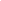 Islam Qerimi Die Institutionen der Rache und der Blutrache bei den AlbanernIslam Qerimi Die Institutionen der Rache und der Blutrache bei den AlbanernIslam Qerimi Die Institutionen der Rache und der Blutrache bei den AlbanernIslam Qerimi Die Institutionen der Rache und der Blutrache bei den AlbanernVol. Sep 15, 2009, Nr. 123, Oktober 2009, Artikel: 15 http://www.polizei-newsletter.de/documents/2009_Qerimi_Kanun.pdf  Islam QerimiMediation in ÖsterreichIslam QerimiMediation in ÖsterreichIslam QerimiMediation in ÖsterreichIslam QerimiMediation in ÖsterreichPolizei-newsletter, Polizei, Polizeiwissenschaft, Recht, Newsletter, Polizei-newsletter, Polizei, Polizeiwissenschaft, Recht, Newsletter criminology, Police, Science,Online-Dokumente                          DeutschlandPolizeiwissenschaft, Bochum, Prof. Dr. Thomas Feltes M.A. Ruhr Universitat BochumPolizei-newsletter, Polizei, Polizeiwissenschaft, Recht, Newsletter, Polizei-newsletter, Polizei, Polizeiwissenschaft, Recht, Newsletter criminology, Police, Science,Online-Dokumente                          DeutschlandPolizeiwissenschaft, Bochum, Prof. Dr. Thomas Feltes M.A. Ruhr Universitat BochumPolizei-newsletter, Polizei, Polizeiwissenschaft, Recht, Newsletter, Polizei-newsletter, Polizei, Polizeiwissenschaft, Recht, Newsletter criminology, Police, Science,Online-Dokumente                          DeutschlandPolizeiwissenschaft, Bochum, Prof. Dr. Thomas Feltes M.A. Ruhr Universitat BochumPolizei-newsletter, Polizei, Polizeiwissenschaft, Recht, Newsletter, Polizei-newsletter, Polizei, Polizeiwissenschaft, Recht, Newsletter criminology, Police, Science,Online-Dokumente                          DeutschlandPolizeiwissenschaft, Bochum, Prof. Dr. Thomas Feltes M.A. Ruhr Universitat BochumPolizei-newsletter, Polizei, Polizeiwissenschaft, Recht, Newsletter, Polizei-newsletter, Polizei, Polizeiwissenschaft, Recht, Newsletter criminology, Police, Science,Online-Dokumente                          DeutschlandPolizeiwissenschaft, Bochum, Prof. Dr. Thomas Feltes M.A. Ruhr Universitat BochumPolizei-newsletter, Polizei, Polizeiwissenschaft, Recht, Newsletter, Polizei-newsletter, Polizei, Polizeiwissenschaft, Recht, Newsletter criminology, Police, Science,Online-Dokumente                          DeutschlandPolizeiwissenschaft, Bochum, Prof. Dr. Thomas Feltes M.A. Ruhr Universitat BochumVol. May 17, 2013, Nr. 164, Juni 2013, Artikel: 1421 faqe.http://www.polizei-newsletter.de/documents/2013_Qerimi_Mediation_in_Osterreich.pdf13.Islam Qerimi              Recenzion i disertacionit të autores Nina Florack i mentoruar në Universitetin e Mynsterit  Transnationale kriminelle und terroristische Netzwerke. – Ein Vergleich der Netzwerkstruktur der Albanischen Mafia mit der Jemaah Islamiyah.Islam Qerimi              Recenzion i disertacionit të autores Nina Florack i mentoruar në Universitetin e Mynsterit  Transnationale kriminelle und terroristische Netzwerke. – Ein Vergleich der Netzwerkstruktur der Albanischen Mafia mit der Jemaah Islamiyah.Islam Qerimi              Recenzion i disertacionit të autores Nina Florack i mentoruar në Universitetin e Mynsterit  Transnationale kriminelle und terroristische Netzwerke. – Ein Vergleich der Netzwerkstruktur der Albanischen Mafia mit der Jemaah Islamiyah.Islam Qerimi              Recenzion i disertacionit të autores Nina Florack i mentoruar në Universitetin e Mynsterit  Transnationale kriminelle und terroristische Netzwerke. – Ein Vergleich der Netzwerkstruktur der Albanischen Mafia mit der Jemaah Islamiyah.Polizei-newsletter, Polizei, Polizeiwissenschaft, Recht, Newsletter, Kriminologie, Ciencias, Policiales, criminology, Police, Science,DeutschlandOnline-DokumentePolizeiwissenschaft, Bochum, Prof. Dr. Thomas Feltes M.A. Ruhr Universitat     BochumPolizei-newsletter, Polizei, Polizeiwissenschaft, Recht, Newsletter, Kriminologie, Ciencias, Policiales, criminology, Police, Science,DeutschlandOnline-DokumentePolizeiwissenschaft, Bochum, Prof. Dr. Thomas Feltes M.A. Ruhr Universitat     BochumPolizei-newsletter, Polizei, Polizeiwissenschaft, Recht, Newsletter, Kriminologie, Ciencias, Policiales, criminology, Police, Science,DeutschlandOnline-DokumentePolizeiwissenschaft, Bochum, Prof. Dr. Thomas Feltes M.A. Ruhr Universitat     BochumPolizei-newsletter, Polizei, Polizeiwissenschaft, Recht, Newsletter, Kriminologie, Ciencias, Policiales, criminology, Police, Science,DeutschlandOnline-DokumentePolizeiwissenschaft, Bochum, Prof. Dr. Thomas Feltes M.A. Ruhr Universitat     BochumPolizei-newsletter, Polizei, Polizeiwissenschaft, Recht, Newsletter, Kriminologie, Ciencias, Policiales, criminology, Police, Science,DeutschlandOnline-DokumentePolizeiwissenschaft, Bochum, Prof. Dr. Thomas Feltes M.A. Ruhr Universitat     BochumPolizei-newsletter, Polizei, Polizeiwissenschaft, Recht, Newsletter, Kriminologie, Ciencias, Policiales, criminology, Police, Science,DeutschlandOnline-DokumentePolizeiwissenschaft, Bochum, Prof. Dr. Thomas Feltes M.A. Ruhr Universitat     BochumVol., 6/2013,http://polizei-newsletter.de/books/2013_QerimiTransnationaleNetzwerke.pdf 12. Abstraktet nga Konferencat Kombëtare dhe Ndërkombëtare 12. Abstraktet nga Konferencat Kombëtare dhe Ndërkombëtare 12. Abstraktet nga Konferencat Kombëtare dhe Ndërkombëtare 12. Abstraktet nga Konferencat Kombëtare dhe Ndërkombëtare 12. Abstraktet nga Konferencat Kombëtare dhe Ndërkombëtare 12. Abstraktet nga Konferencat Kombëtare dhe Ndërkombëtare 12. Abstraktet nga Konferencat Kombëtare dhe Ndërkombëtare 12. Abstraktet nga Konferencat Kombëtare dhe Ndërkombëtare 12. Abstraktet nga Konferencat Kombëtare dhe Ndërkombëtare 12. Abstraktet nga Konferencat Kombëtare dhe Ndërkombëtare 12. Abstraktet nga Konferencat Kombëtare dhe Ndërkombëtare 12. Abstraktet nga Konferencat Kombëtare dhe Ndërkombëtare NrEmri i autorit/autorëve/Titulli i punimitEmri i autorit/autorëve/Titulli i punimitEmri i autorit/autorëve/Titulli i punimitEmri i autorit/autorëve/Titulli i punimitEmri i autorit/autorëve/Titulli i punimitEmri i revistësEmri i revistësEmri i revistësEmri i revistësEmri i revistësViti / Volumi / FaqetIslam QerimiDeklarata Universale për të Drejtat e NjeriutIslam QerimiDeklarata Universale për të Drejtat e NjeriutIslam QerimiDeklarata Universale për të Drejtat e NjeriutIslam QerimiDeklarata Universale për të Drejtat e NjeriutIslam QerimiDeklarata Universale për të Drejtat e Njeriut-Vushtrri-Vushtrri-Vushtrri-Vushtrri-Vushtrri12/2016-Islam QerimiGjenocidi serb në KosovëIslam QerimiGjenocidi serb në KosovëIslam QerimiGjenocidi serb në KosovëIslam QerimiGjenocidi serb në KosovëIslam QerimiGjenocidi serb në KosovëOrganizuar nga Aleanca për Ardhmërinë e KosovësPrishtinëOrganizuar nga Aleanca për Ardhmërinë e KosovësPrishtinëOrganizuar nga Aleanca për Ardhmërinë e KosovësPrishtinëOrganizuar nga Aleanca për Ardhmërinë e KosovësPrishtinëOrganizuar nga Aleanca për Ardhmërinë e KosovësPrishtinë23.01.2017-Islam Qerimi & Blerim KrasniqiKëshilli i Sigurisë së Kosovës dhe Sfidat e Sigurisë në KosovëIslam Qerimi & Blerim KrasniqiKëshilli i Sigurisë së Kosovës dhe Sfidat e Sigurisë në KosovëIslam Qerimi & Blerim KrasniqiKëshilli i Sigurisë së Kosovës dhe Sfidat e Sigurisë në KosovëIslam Qerimi & Blerim KrasniqiKëshilli i Sigurisë së Kosovës dhe Sfidat e Sigurisë në KosovëIslam Qerimi & Blerim KrasniqiKëshilli i Sigurisë së Kosovës dhe Sfidat e Sigurisë në KosovëAKADEMIA E KOSOVËS PËR SIGURI PUBLIKE 
FAKULTETI I SIGURISË PUBLIKE                                                  KONFERENCA E –I-rë SHKENCORE                                             “SFIDAT E SIGURISË NË KOSOVË”   AKADEMIA E KOSOVËS PËR SIGURI PUBLIKE 
FAKULTETI I SIGURISË PUBLIKE                                                  KONFERENCA E –I-rë SHKENCORE                                             “SFIDAT E SIGURISË NË KOSOVË”   AKADEMIA E KOSOVËS PËR SIGURI PUBLIKE 
FAKULTETI I SIGURISË PUBLIKE                                                  KONFERENCA E –I-rë SHKENCORE                                             “SFIDAT E SIGURISË NË KOSOVË”   AKADEMIA E KOSOVËS PËR SIGURI PUBLIKE 
FAKULTETI I SIGURISË PUBLIKE                                                  KONFERENCA E –I-rë SHKENCORE                                             “SFIDAT E SIGURISË NË KOSOVË”   AKADEMIA E KOSOVËS PËR SIGURI PUBLIKE 
FAKULTETI I SIGURISË PUBLIKE                                                  KONFERENCA E –I-rë SHKENCORE                                             “SFIDAT E SIGURISË NË KOSOVË”   20 Maj 2017, VUSHTRRIIslam Qerimi  "Trashëgima kulturore dhe turizmi“Islam Qerimi  "Trashëgima kulturore dhe turizmi“Islam Qerimi  "Trashëgima kulturore dhe turizmi“Islam Qerimi  "Trashëgima kulturore dhe turizmi“Islam Qerimi  "Trashëgima kulturore dhe turizmi“Shoqata per Trashëgimi dhe Krijimtari kulturore të Luginës së PreshevësShoqata per Trashëgimi dhe Krijimtari kulturore të Luginës së PreshevësShoqata per Trashëgimi dhe Krijimtari kulturore të Luginës së PreshevësShoqata per Trashëgimi dhe Krijimtari kulturore të Luginës së PreshevësShoqata per Trashëgimi dhe Krijimtari kulturore të Luginës së Preshevës26 Tetor 2019 në PreshevëIslam Qerimi“Changes in Albanian popular culture after the fall of communism”Kultura popullore shqiptare pas rënies së komunizmit (Kultura shqiptare dhe kanunet)Islam Qerimi“Changes in Albanian popular culture after the fall of communism”Kultura popullore shqiptare pas rënies së komunizmit (Kultura shqiptare dhe kanunet)Islam Qerimi“Changes in Albanian popular culture after the fall of communism”Kultura popullore shqiptare pas rënies së komunizmit (Kultura shqiptare dhe kanunet)Islam Qerimi“Changes in Albanian popular culture after the fall of communism”Kultura popullore shqiptare pas rënies së komunizmit (Kultura shqiptare dhe kanunet)Islam Qerimi“Changes in Albanian popular culture after the fall of communism”Kultura popullore shqiptare pas rënies së komunizmit (Kultura shqiptare dhe kanunet)The University for Business and Technology (UBT College) & 	  Swedish- Kosovar Scientific Institute,  INTERNATIONAL CONFERENCE 2019  entitled  “The 30th Anniversary of the Fall of Communist System”  Balkan Journal of Interdisciplinary Research IIPCCL Publishing, Graz-Austria[Peer Reviewed Journal]Databazë: Road Directory of Open Access Scholarly ResourcesScientific Indexing ServicesGoogle ScholarSocol@rJ-GateSIS Impact factorCiteFactorAcademiaUlrich’s Periodicals DirectoryQuality Open Access MarketISSUU – Digital PublishingThe University for Business and Technology (UBT College) & 	  Swedish- Kosovar Scientific Institute,  INTERNATIONAL CONFERENCE 2019  entitled  “The 30th Anniversary of the Fall of Communist System”  Balkan Journal of Interdisciplinary Research IIPCCL Publishing, Graz-Austria[Peer Reviewed Journal]Databazë: Road Directory of Open Access Scholarly ResourcesScientific Indexing ServicesGoogle ScholarSocol@rJ-GateSIS Impact factorCiteFactorAcademiaUlrich’s Periodicals DirectoryQuality Open Access MarketISSUU – Digital PublishingThe University for Business and Technology (UBT College) & 	  Swedish- Kosovar Scientific Institute,  INTERNATIONAL CONFERENCE 2019  entitled  “The 30th Anniversary of the Fall of Communist System”  Balkan Journal of Interdisciplinary Research IIPCCL Publishing, Graz-Austria[Peer Reviewed Journal]Databazë: Road Directory of Open Access Scholarly ResourcesScientific Indexing ServicesGoogle ScholarSocol@rJ-GateSIS Impact factorCiteFactorAcademiaUlrich’s Periodicals DirectoryQuality Open Access MarketISSUU – Digital PublishingThe University for Business and Technology (UBT College) & 	  Swedish- Kosovar Scientific Institute,  INTERNATIONAL CONFERENCE 2019  entitled  “The 30th Anniversary of the Fall of Communist System”  Balkan Journal of Interdisciplinary Research IIPCCL Publishing, Graz-Austria[Peer Reviewed Journal]Databazë: Road Directory of Open Access Scholarly ResourcesScientific Indexing ServicesGoogle ScholarSocol@rJ-GateSIS Impact factorCiteFactorAcademiaUlrich’s Periodicals DirectoryQuality Open Access MarketISSUU – Digital PublishingThe University for Business and Technology (UBT College) & 	  Swedish- Kosovar Scientific Institute,  INTERNATIONAL CONFERENCE 2019  entitled  “The 30th Anniversary of the Fall of Communist System”  Balkan Journal of Interdisciplinary Research IIPCCL Publishing, Graz-Austria[Peer Reviewed Journal]Databazë: Road Directory of Open Access Scholarly ResourcesScientific Indexing ServicesGoogle ScholarSocol@rJ-GateSIS Impact factorCiteFactorAcademiaUlrich’s Periodicals DirectoryQuality Open Access MarketISSUU – Digital Publishing22 Nëntor 2019,  Prishtinë (UBT)MAJ 2020E – ISSN 2411- 9725 / ISSN 2410-759X Volume6IssueNo 1Pages122-135 Islam Qerimi"Normat ligjore të Barazisë Gjinore në Kosovē" Islam Qerimi"Normat ligjore të Barazisë Gjinore në Kosovē" Islam Qerimi"Normat ligjore të Barazisë Gjinore në Kosovē" Islam Qerimi"Normat ligjore të Barazisë Gjinore në Kosovē" Islam Qerimi"Normat ligjore të Barazisë Gjinore në Kosovē"Swedish- Kosovar Scientific Institute,  INTERNATIONAL CONFERENCE"110 Vjetori i Ditës së Gruas: Përpjekje per Barazi Gjinore"Swedish- Kosovar Scientific Institute,  INTERNATIONAL CONFERENCE"110 Vjetori i Ditës së Gruas: Përpjekje per Barazi Gjinore"Swedish- Kosovar Scientific Institute,  INTERNATIONAL CONFERENCE"110 Vjetori i Ditës së Gruas: Përpjekje per Barazi Gjinore"Swedish- Kosovar Scientific Institute,  INTERNATIONAL CONFERENCE"110 Vjetori i Ditës së Gruas: Përpjekje per Barazi Gjinore"Swedish- Kosovar Scientific Institute,  INTERNATIONAL CONFERENCE"110 Vjetori i Ditës së Gruas: Përpjekje per Barazi Gjinore"8 Mars 2020 në PrishtinëBiblioteka Kombëtare e KosovësIslam QerimiEinige Fakten und Ansichten des Terrorismus in ex- Jugoslawien. Die Albaner unter der einhundertjährigen jugoslawischen HerrschaftIslam QerimiEinige Fakten und Ansichten des Terrorismus in ex- Jugoslawien. Die Albaner unter der einhundertjährigen jugoslawischen HerrschaftIslam QerimiEinige Fakten und Ansichten des Terrorismus in ex- Jugoslawien. Die Albaner unter der einhundertjährigen jugoslawischen HerrschaftIslam QerimiEinige Fakten und Ansichten des Terrorismus in ex- Jugoslawien. Die Albaner unter der einhundertjährigen jugoslawischen HerrschaftIslam QerimiEinige Fakten und Ansichten des Terrorismus in ex- Jugoslawien. Die Albaner unter der einhundertjährigen jugoslawischen Herrschaft          Ruhr Universität Bochum         Rechtswissenschaftliche Fakultät       “Kriminologischer Terrorismus”                            GRIN Verlag, München          Ruhr Universität Bochum         Rechtswissenschaftliche Fakultät       “Kriminologischer Terrorismus”                            GRIN Verlag, München          Ruhr Universität Bochum         Rechtswissenschaftliche Fakultät       “Kriminologischer Terrorismus”                            GRIN Verlag, München          Ruhr Universität Bochum         Rechtswissenschaftliche Fakultät       “Kriminologischer Terrorismus”                            GRIN Verlag, München          Ruhr Universität Bochum         Rechtswissenschaftliche Fakultät       “Kriminologischer Terrorismus”                            GRIN Verlag, München2004, Ruhr-Universitat BochumIslam QerimiUrheberrecht und Plagiat
Mit besonderer Betonung auf dem KosovoIslam QerimiUrheberrecht und Plagiat
Mit besonderer Betonung auf dem KosovoIslam QerimiUrheberrecht und Plagiat
Mit besonderer Betonung auf dem KosovoIslam QerimiUrheberrecht und Plagiat
Mit besonderer Betonung auf dem KosovoIslam QerimiUrheberrecht und Plagiat
Mit besonderer Betonung auf dem KosovoUniversität WienRechtswissenschaftliche Fakultät “Recht und Kunst”          GRIN Verlag, MünchenUniversität WienRechtswissenschaftliche Fakultät “Recht und Kunst”          GRIN Verlag, MünchenUniversität WienRechtswissenschaftliche Fakultät “Recht und Kunst”          GRIN Verlag, MünchenUniversität WienRechtswissenschaftliche Fakultät “Recht und Kunst”          GRIN Verlag, MünchenUniversität WienRechtswissenschaftliche Fakultät “Recht und Kunst”          GRIN Verlag, MünchenVol. Studienarbeit2010, Universitat Wien13. Trajnime –kurse13. Trajnime –kurse13. Trajnime –kurse13. Trajnime –kurse13. Trajnime –kurse13. Trajnime –kurse13. Trajnime –kurse13. Trajnime –kurse13. Trajnime –kurse13. Trajnime –kurse13. Trajnime –kurse13. Trajnime –kurseVitiVitiTrajnimiTrajnimiTrajnimiTrajnimiTrajnimiTrajnimiTrajnimiTrajnimiTrajnimiTrajnimi20042004  Aftësimi për specifikat e sigurisë - Oden e Industrisë dhe Tregtisë në Bochum,  Aftësimi për specifikat e sigurisë - Oden e Industrisë dhe Tregtisë në Bochum,  Aftësimi për specifikat e sigurisë - Oden e Industrisë dhe Tregtisë në Bochum,  Aftësimi për specifikat e sigurisë - Oden e Industrisë dhe Tregtisë në Bochum,  Aftësimi për specifikat e sigurisë - Oden e Industrisë dhe Tregtisë në Bochum,  Aftësimi për specifikat e sigurisë - Oden e Industrisë dhe Tregtisë në Bochum,  Aftësimi për specifikat e sigurisë - Oden e Industrisë dhe Tregtisë në Bochum,  Aftësimi për specifikat e sigurisë - Oden e Industrisë dhe Tregtisë në Bochum,  Aftësimi për specifikat e sigurisë - Oden e Industrisë dhe Tregtisë në Bochum,  Aftësimi për specifikat e sigurisë - Oden e Industrisë dhe Tregtisë në Bochum,20122012  Specializimi për Trajner sistematik (Systemisher Coach)            Radius Institut – Lübeck  Specializimi për Trajner sistematik (Systemisher Coach)            Radius Institut – Lübeck  Specializimi për Trajner sistematik (Systemisher Coach)            Radius Institut – Lübeck  Specializimi për Trajner sistematik (Systemisher Coach)            Radius Institut – Lübeck  Specializimi për Trajner sistematik (Systemisher Coach)            Radius Institut – Lübeck  Specializimi për Trajner sistematik (Systemisher Coach)            Radius Institut – Lübeck  Specializimi për Trajner sistematik (Systemisher Coach)            Radius Institut – Lübeck  Specializimi për Trajner sistematik (Systemisher Coach)            Radius Institut – Lübeck  Specializimi për Trajner sistematik (Systemisher Coach)            Radius Institut – Lübeck  Specializimi për Trajner sistematik (Systemisher Coach)            Radius Institut – Lübeck20122012  Specializim për  Mediator/ Mediator i certifikuar                Radius Institut – Lübeck  Specializim për  Mediator/ Mediator i certifikuar                Radius Institut – Lübeck  Specializim për  Mediator/ Mediator i certifikuar                Radius Institut – Lübeck  Specializim për  Mediator/ Mediator i certifikuar                Radius Institut – Lübeck  Specializim për  Mediator/ Mediator i certifikuar                Radius Institut – Lübeck  Specializim për  Mediator/ Mediator i certifikuar                Radius Institut – Lübeck  Specializim për  Mediator/ Mediator i certifikuar                Radius Institut – Lübeck  Specializim për  Mediator/ Mediator i certifikuar                Radius Institut – Lübeck  Specializim për  Mediator/ Mediator i certifikuar                Radius Institut – Lübeck  Specializim për  Mediator/ Mediator i certifikuar                Radius Institut – Lübeck20162016Aftësimi ne sherbimin e sigurimit te personave dhe te pasurise,          Në Oden e Industrisë dhe Tregtisë në EssenAftësimi ne sherbimin e sigurimit te personave dhe te pasurise,          Në Oden e Industrisë dhe Tregtisë në EssenAftësimi ne sherbimin e sigurimit te personave dhe te pasurise,          Në Oden e Industrisë dhe Tregtisë në EssenAftësimi ne sherbimin e sigurimit te personave dhe te pasurise,          Në Oden e Industrisë dhe Tregtisë në EssenAftësimi ne sherbimin e sigurimit te personave dhe te pasurise,          Në Oden e Industrisë dhe Tregtisë në EssenAftësimi ne sherbimin e sigurimit te personave dhe te pasurise,          Në Oden e Industrisë dhe Tregtisë në EssenAftësimi ne sherbimin e sigurimit te personave dhe te pasurise,          Në Oden e Industrisë dhe Tregtisë në EssenAftësimi ne sherbimin e sigurimit te personave dhe te pasurise,          Në Oden e Industrisë dhe Tregtisë në EssenAftësimi ne sherbimin e sigurimit te personave dhe te pasurise,          Në Oden e Industrisë dhe Tregtisë në EssenAftësimi ne sherbimin e sigurimit te personave dhe te pasurise,          Në Oden e Industrisë dhe Tregtisë në Essen1994 – 19951994 – 1995Shkollim i nivelit akademik të gjuhes gjermane (DAA – Deutscher Kurs für ausländische Fach und   Führungskräfte) – GelsenkirchenShkollim i nivelit akademik të gjuhes gjermane (DAA – Deutscher Kurs für ausländische Fach und   Führungskräfte) – GelsenkirchenShkollim i nivelit akademik të gjuhes gjermane (DAA – Deutscher Kurs für ausländische Fach und   Führungskräfte) – GelsenkirchenShkollim i nivelit akademik të gjuhes gjermane (DAA – Deutscher Kurs für ausländische Fach und   Führungskräfte) – GelsenkirchenShkollim i nivelit akademik të gjuhes gjermane (DAA – Deutscher Kurs für ausländische Fach und   Führungskräfte) – GelsenkirchenShkollim i nivelit akademik të gjuhes gjermane (DAA – Deutscher Kurs für ausländische Fach und   Führungskräfte) – GelsenkirchenShkollim i nivelit akademik të gjuhes gjermane (DAA – Deutscher Kurs für ausländische Fach und   Führungskräfte) – GelsenkirchenShkollim i nivelit akademik të gjuhes gjermane (DAA – Deutscher Kurs für ausländische Fach und   Führungskräfte) – GelsenkirchenShkollim i nivelit akademik të gjuhes gjermane (DAA – Deutscher Kurs für ausländische Fach und   Führungskräfte) – GelsenkirchenShkollim i nivelit akademik të gjuhes gjermane (DAA – Deutscher Kurs für ausländische Fach und   Führungskräfte) – Gelsenkirchen1995 – 1996    1995 – 1996    Shkollimi i gjuhes gjermane në Universitetin e Bochumit për nivelin e mesëm  -  RUB – Deutsche Sprache MittelstufeShkollimi i gjuhes gjermane në Universitetin e Bochumit për nivelin e mesëm  -  RUB – Deutsche Sprache MittelstufeShkollimi i gjuhes gjermane në Universitetin e Bochumit për nivelin e mesëm  -  RUB – Deutsche Sprache MittelstufeShkollimi i gjuhes gjermane në Universitetin e Bochumit për nivelin e mesëm  -  RUB – Deutsche Sprache MittelstufeShkollimi i gjuhes gjermane në Universitetin e Bochumit për nivelin e mesëm  -  RUB – Deutsche Sprache MittelstufeShkollimi i gjuhes gjermane në Universitetin e Bochumit për nivelin e mesëm  -  RUB – Deutsche Sprache MittelstufeShkollimi i gjuhes gjermane në Universitetin e Bochumit për nivelin e mesëm  -  RUB – Deutsche Sprache MittelstufeShkollimi i gjuhes gjermane në Universitetin e Bochumit për nivelin e mesëm  -  RUB – Deutsche Sprache MittelstufeShkollimi i gjuhes gjermane në Universitetin e Bochumit për nivelin e mesëm  -  RUB – Deutsche Sprache MittelstufeShkollimi i gjuhes gjermane në Universitetin e Bochumit për nivelin e mesëm  -  RUB – Deutsche Sprache Mittelstufe2011  2011    Aftësimi në Drejtorinë e Përgjithëshme të Policisë Shtetërore në Tiranë              “Certifikatë për praktiken profesionale të ekspertimit kriminalistik:             (Daktiloskopi, Balistik, Falsifikimi i dokumentit dhe ADN)“  Aftësimi në Drejtorinë e Përgjithëshme të Policisë Shtetërore në Tiranë              “Certifikatë për praktiken profesionale të ekspertimit kriminalistik:             (Daktiloskopi, Balistik, Falsifikimi i dokumentit dhe ADN)“  Aftësimi në Drejtorinë e Përgjithëshme të Policisë Shtetërore në Tiranë              “Certifikatë për praktiken profesionale të ekspertimit kriminalistik:             (Daktiloskopi, Balistik, Falsifikimi i dokumentit dhe ADN)“  Aftësimi në Drejtorinë e Përgjithëshme të Policisë Shtetërore në Tiranë              “Certifikatë për praktiken profesionale të ekspertimit kriminalistik:             (Daktiloskopi, Balistik, Falsifikimi i dokumentit dhe ADN)“  Aftësimi në Drejtorinë e Përgjithëshme të Policisë Shtetërore në Tiranë              “Certifikatë për praktiken profesionale të ekspertimit kriminalistik:             (Daktiloskopi, Balistik, Falsifikimi i dokumentit dhe ADN)“  Aftësimi në Drejtorinë e Përgjithëshme të Policisë Shtetërore në Tiranë              “Certifikatë për praktiken profesionale të ekspertimit kriminalistik:             (Daktiloskopi, Balistik, Falsifikimi i dokumentit dhe ADN)“  Aftësimi në Drejtorinë e Përgjithëshme të Policisë Shtetërore në Tiranë              “Certifikatë për praktiken profesionale të ekspertimit kriminalistik:             (Daktiloskopi, Balistik, Falsifikimi i dokumentit dhe ADN)“  Aftësimi në Drejtorinë e Përgjithëshme të Policisë Shtetërore në Tiranë              “Certifikatë për praktiken profesionale të ekspertimit kriminalistik:             (Daktiloskopi, Balistik, Falsifikimi i dokumentit dhe ADN)“  Aftësimi në Drejtorinë e Përgjithëshme të Policisë Shtetërore në Tiranë              “Certifikatë për praktiken profesionale të ekspertimit kriminalistik:             (Daktiloskopi, Balistik, Falsifikimi i dokumentit dhe ADN)“  Aftësimi në Drejtorinë e Përgjithëshme të Policisë Shtetërore në Tiranë              “Certifikatë për praktiken profesionale të ekspertimit kriminalistik:             (Daktiloskopi, Balistik, Falsifikimi i dokumentit dhe ADN)“20112011  Aftësimi në GIZ & ICON- INSTITUT Public në Prishtinë,           “Certifikatë për menaxhimin në administratën publike”           “Certifikate for active and succesful participation in the first phase oft he project for training of   trainers in Quality Management / CAF”  Aftësimi në GIZ & ICON- INSTITUT Public në Prishtinë,           “Certifikatë për menaxhimin në administratën publike”           “Certifikate for active and succesful participation in the first phase oft he project for training of   trainers in Quality Management / CAF”  Aftësimi në GIZ & ICON- INSTITUT Public në Prishtinë,           “Certifikatë për menaxhimin në administratën publike”           “Certifikate for active and succesful participation in the first phase oft he project for training of   trainers in Quality Management / CAF”  Aftësimi në GIZ & ICON- INSTITUT Public në Prishtinë,           “Certifikatë për menaxhimin në administratën publike”           “Certifikate for active and succesful participation in the first phase oft he project for training of   trainers in Quality Management / CAF”  Aftësimi në GIZ & ICON- INSTITUT Public në Prishtinë,           “Certifikatë për menaxhimin në administratën publike”           “Certifikate for active and succesful participation in the first phase oft he project for training of   trainers in Quality Management / CAF”  Aftësimi në GIZ & ICON- INSTITUT Public në Prishtinë,           “Certifikatë për menaxhimin në administratën publike”           “Certifikate for active and succesful participation in the first phase oft he project for training of   trainers in Quality Management / CAF”  Aftësimi në GIZ & ICON- INSTITUT Public në Prishtinë,           “Certifikatë për menaxhimin në administratën publike”           “Certifikate for active and succesful participation in the first phase oft he project for training of   trainers in Quality Management / CAF”  Aftësimi në GIZ & ICON- INSTITUT Public në Prishtinë,           “Certifikatë për menaxhimin në administratën publike”           “Certifikate for active and succesful participation in the first phase oft he project for training of   trainers in Quality Management / CAF”  Aftësimi në GIZ & ICON- INSTITUT Public në Prishtinë,           “Certifikatë për menaxhimin në administratën publike”           “Certifikate for active and succesful participation in the first phase oft he project for training of   trainers in Quality Management / CAF”  Aftësimi në GIZ & ICON- INSTITUT Public në Prishtinë,           “Certifikatë për menaxhimin në administratën publike”           “Certifikate for active and succesful participation in the first phase oft he project for training of   trainers in Quality Management / CAF”20152015Certifikimi në Institutin e Kosoves për Trajnime            “Certifikate për njohuritë praktike të së drejtës procedurale penale”Certifikimi në Institutin e Kosoves për Trajnime            “Certifikate për njohuritë praktike të së drejtës procedurale penale”Certifikimi në Institutin e Kosoves për Trajnime            “Certifikate për njohuritë praktike të së drejtës procedurale penale”Certifikimi në Institutin e Kosoves për Trajnime            “Certifikate për njohuritë praktike të së drejtës procedurale penale”Certifikimi në Institutin e Kosoves për Trajnime            “Certifikate për njohuritë praktike të së drejtës procedurale penale”Certifikimi në Institutin e Kosoves për Trajnime            “Certifikate për njohuritë praktike të së drejtës procedurale penale”Certifikimi në Institutin e Kosoves për Trajnime            “Certifikate për njohuritë praktike të së drejtës procedurale penale”Certifikimi në Institutin e Kosoves për Trajnime            “Certifikate për njohuritë praktike të së drejtës procedurale penale”Certifikimi në Institutin e Kosoves për Trajnime            “Certifikate për njohuritë praktike të së drejtës procedurale penale”Certifikimi në Institutin e Kosoves për Trajnime            “Certifikate për njohuritë praktike të së drejtës procedurale penale”20192019 “Certifikata për Pedagogjinë Ligjore”, e organizuar nga Ohio Northern University – ONU “Certifikata për Pedagogjinë Ligjore”, e organizuar nga Ohio Northern University – ONU “Certifikata për Pedagogjinë Ligjore”, e organizuar nga Ohio Northern University – ONU “Certifikata për Pedagogjinë Ligjore”, e organizuar nga Ohio Northern University – ONU “Certifikata për Pedagogjinë Ligjore”, e organizuar nga Ohio Northern University – ONU “Certifikata për Pedagogjinë Ligjore”, e organizuar nga Ohio Northern University – ONU “Certifikata për Pedagogjinë Ligjore”, e organizuar nga Ohio Northern University – ONU “Certifikata për Pedagogjinë Ligjore”, e organizuar nga Ohio Northern University – ONU “Certifikata për Pedagogjinë Ligjore”, e organizuar nga Ohio Northern University – ONU “Certifikata për Pedagogjinë Ligjore”, e organizuar nga Ohio Northern University – ONU20192019“Certifikata për pjesëmarrje në Konferencën për trashëgimi dhe krijimtari kulturore”, në Preshevë“Certifikata për pjesëmarrje në Konferencën për trashëgimi dhe krijimtari kulturore”, në Preshevë“Certifikata për pjesëmarrje në Konferencën për trashëgimi dhe krijimtari kulturore”, në Preshevë“Certifikata për pjesëmarrje në Konferencën për trashëgimi dhe krijimtari kulturore”, në Preshevë“Certifikata për pjesëmarrje në Konferencën për trashëgimi dhe krijimtari kulturore”, në Preshevë“Certifikata për pjesëmarrje në Konferencën për trashëgimi dhe krijimtari kulturore”, në Preshevë“Certifikata për pjesëmarrje në Konferencën për trashëgimi dhe krijimtari kulturore”, në Preshevë“Certifikata për pjesëmarrje në Konferencën për trashëgimi dhe krijimtari kulturore”, në Preshevë“Certifikata për pjesëmarrje në Konferencën për trashëgimi dhe krijimtari kulturore”, në Preshevë“Certifikata për pjesëmarrje në Konferencën për trashëgimi dhe krijimtari kulturore”, në Preshevë20202020“Certifikata per prezentimin ne Konferencen e 110 vjetorit te Dites se Gruas: Perpjekje per Barazi Gjinore” – Instituti Shkencor Kosovar – Suedez (ISHSK), “Certifikata per prezentimin ne Konferencen e 110 vjetorit te Dites se Gruas: Perpjekje per Barazi Gjinore” – Instituti Shkencor Kosovar – Suedez (ISHSK), “Certifikata per prezentimin ne Konferencen e 110 vjetorit te Dites se Gruas: Perpjekje per Barazi Gjinore” – Instituti Shkencor Kosovar – Suedez (ISHSK), “Certifikata per prezentimin ne Konferencen e 110 vjetorit te Dites se Gruas: Perpjekje per Barazi Gjinore” – Instituti Shkencor Kosovar – Suedez (ISHSK), “Certifikata per prezentimin ne Konferencen e 110 vjetorit te Dites se Gruas: Perpjekje per Barazi Gjinore” – Instituti Shkencor Kosovar – Suedez (ISHSK), “Certifikata per prezentimin ne Konferencen e 110 vjetorit te Dites se Gruas: Perpjekje per Barazi Gjinore” – Instituti Shkencor Kosovar – Suedez (ISHSK), “Certifikata per prezentimin ne Konferencen e 110 vjetorit te Dites se Gruas: Perpjekje per Barazi Gjinore” – Instituti Shkencor Kosovar – Suedez (ISHSK), “Certifikata per prezentimin ne Konferencen e 110 vjetorit te Dites se Gruas: Perpjekje per Barazi Gjinore” – Instituti Shkencor Kosovar – Suedez (ISHSK), “Certifikata per prezentimin ne Konferencen e 110 vjetorit te Dites se Gruas: Perpjekje per Barazi Gjinore” – Instituti Shkencor Kosovar – Suedez (ISHSK), “Certifikata per prezentimin ne Konferencen e 110 vjetorit te Dites se Gruas: Perpjekje per Barazi Gjinore” – Instituti Shkencor Kosovar – Suedez (ISHSK), 14. Projekte profesionale14. Projekte profesionale14. Projekte profesionale14. Projekte profesionale14. Projekte profesionale14. Projekte profesionale14. Projekte profesionale14. Projekte profesionale14. Projekte profesionale14. Projekte profesionale14. Projekte profesionale14. Projekte profesionaleTitulli i projektit/ElaboratitTitulli i projektit/ElaboratitTitulli i projektit/ElaboratitTitulli i projektit/ElaboratitTitulli i projektit/ElaboratitTitulli i projektit/ElaboratitTitulli i projektit/ElaboratitTitulli i projektit/ElaboratitVendiVendiVitiVitiVermittlung. Außergerichtliche Konfliktschlichtung in der Europäischen Union, Albanien und Kosovo (German Edition) 
Islam QerimiVermittlung. Außergerichtliche Konfliktschlichtung in der Europäischen Union, Albanien und Kosovo (German Edition) 
Islam QerimiVermittlung. Außergerichtliche Konfliktschlichtung in der Europäischen Union, Albanien und Kosovo (German Edition) 
Islam QerimiVermittlung. Außergerichtliche Konfliktschlichtung in der Europäischen Union, Albanien und Kosovo (German Edition) 
Islam QerimiVermittlung. Außergerichtliche Konfliktschlichtung in der Europäischen Union, Albanien und Kosovo (German Edition) 
Islam QerimiVermittlung. Außergerichtliche Konfliktschlichtung in der Europäischen Union, Albanien und Kosovo (German Edition) 
Islam QerimiVermittlung. Außergerichtliche Konfliktschlichtung in der Europäischen Union, Albanien und Kosovo (German Edition) 
Islam QerimiVermittlung. Außergerichtliche Konfliktschlichtung in der Europäischen Union, Albanien und Kosovo (German Edition) 
Islam QerimiFakulteti Juridik i Universitetit te VjenësFakulteti Juridik i Universitetit te VjenësProjektarbeit aus dem Jahr 2011,: 2011-02-23 | ISBN-13: 9783640840588, München;Projektarbeit aus dem Jahr 2011,: 2011-02-23 | ISBN-13: 9783640840588, München;'Community-Based Policing and Post-Conflict Police Reform'.A Horizon 2020 Research and Innovation Project Grant Agreement 653909, Ref. Ares (2016)4004822 - 29/07/2016“In this part, we will cooperate with local interpreters, which we know from former projects. We also will include Mr. Islam Qerimi M.A. to use his good contacts to the elder clan members he interviewed for his study on the Kanun.”  file:///C:/Users/i_qer/Downloads/Attachment_0%20(2).pdf 'Community-Based Policing and Post-Conflict Police Reform'.A Horizon 2020 Research and Innovation Project Grant Agreement 653909, Ref. Ares (2016)4004822 - 29/07/2016“In this part, we will cooperate with local interpreters, which we know from former projects. We also will include Mr. Islam Qerimi M.A. to use his good contacts to the elder clan members he interviewed for his study on the Kanun.”  file:///C:/Users/i_qer/Downloads/Attachment_0%20(2).pdf 'Community-Based Policing and Post-Conflict Police Reform'.A Horizon 2020 Research and Innovation Project Grant Agreement 653909, Ref. Ares (2016)4004822 - 29/07/2016“In this part, we will cooperate with local interpreters, which we know from former projects. We also will include Mr. Islam Qerimi M.A. to use his good contacts to the elder clan members he interviewed for his study on the Kanun.”  file:///C:/Users/i_qer/Downloads/Attachment_0%20(2).pdf 'Community-Based Policing and Post-Conflict Police Reform'.A Horizon 2020 Research and Innovation Project Grant Agreement 653909, Ref. Ares (2016)4004822 - 29/07/2016“In this part, we will cooperate with local interpreters, which we know from former projects. We also will include Mr. Islam Qerimi M.A. to use his good contacts to the elder clan members he interviewed for his study on the Kanun.”  file:///C:/Users/i_qer/Downloads/Attachment_0%20(2).pdf 'Community-Based Policing and Post-Conflict Police Reform'.A Horizon 2020 Research and Innovation Project Grant Agreement 653909, Ref. Ares (2016)4004822 - 29/07/2016“In this part, we will cooperate with local interpreters, which we know from former projects. We also will include Mr. Islam Qerimi M.A. to use his good contacts to the elder clan members he interviewed for his study on the Kanun.”  file:///C:/Users/i_qer/Downloads/Attachment_0%20(2).pdf 'Community-Based Policing and Post-Conflict Police Reform'.A Horizon 2020 Research and Innovation Project Grant Agreement 653909, Ref. Ares (2016)4004822 - 29/07/2016“In this part, we will cooperate with local interpreters, which we know from former projects. We also will include Mr. Islam Qerimi M.A. to use his good contacts to the elder clan members he interviewed for his study on the Kanun.”  file:///C:/Users/i_qer/Downloads/Attachment_0%20(2).pdf 'Community-Based Policing and Post-Conflict Police Reform'.A Horizon 2020 Research and Innovation Project Grant Agreement 653909, Ref. Ares (2016)4004822 - 29/07/2016“In this part, we will cooperate with local interpreters, which we know from former projects. We also will include Mr. Islam Qerimi M.A. to use his good contacts to the elder clan members he interviewed for his study on the Kanun.”  file:///C:/Users/i_qer/Downloads/Attachment_0%20(2).pdf 'Community-Based Policing and Post-Conflict Police Reform'.A Horizon 2020 Research and Innovation Project Grant Agreement 653909, Ref. Ares (2016)4004822 - 29/07/2016“In this part, we will cooperate with local interpreters, which we know from former projects. We also will include Mr. Islam Qerimi M.A. to use his good contacts to the elder clan members he interviewed for his study on the Kanun.”  file:///C:/Users/i_qer/Downloads/Attachment_0%20(2).pdf Pjësemarrja ime në Projektin e dhjetë universiteteve të Evropës Perëndimore dhe të asaj Jugore e kryesuar nga Universiteti norvegjez “University of life sciences Norway”.Pjësemarrja ime në Projektin e dhjetë universiteteve të Evropës Perëndimore dhe të asaj Jugore e kryesuar nga Universiteti norvegjez “University of life sciences Norway”.Nga gushti 2016 e më tutje deri më 2020.Nga gushti 2016 e më tutje deri më 2020.17. Informata shtesë: 17. Informata shtesë: 17. Informata shtesë: 17. Informata shtesë: 17. Informata shtesë: 17. Informata shtesë: 17. Informata shtesë: 17. Informata shtesë: 17. Informata shtesë: 17. Informata shtesë: 17. Informata shtesë: 17. Informata shtesë: Aftësitë organizative dhe kompetencat: Aftësitë organizative dhe kompetencat: Aftësitë organizative dhe kompetencat: Menaxher dhe kordinator i programit juridik dhe kriminalistikMenaxher dhe kordinator i programit juridik dhe kriminalistikMenaxher dhe kordinator i programit juridik dhe kriminalistikMenaxher dhe kordinator i programit juridik dhe kriminalistikMenaxher dhe kordinator i programit juridik dhe kriminalistikMenaxher dhe kordinator i programit juridik dhe kriminalistikMenaxher dhe kordinator i programit juridik dhe kriminalistikMenaxher dhe kordinator i programit juridik dhe kriminalistikMenaxher dhe kordinator i programit juridik dhe kriminalistikNjohuritë kompjuterike dhe kompetencat: Njohuritë kompjuterike dhe kompetencat: Njohuritë kompjuterike dhe kompetencat: Microsoft Office, Latex, R, SPSS, SAS, Matlab, Maple.Microsoft Office, Latex, R, SPSS, SAS, Matlab, Maple.Microsoft Office, Latex, R, SPSS, SAS, Matlab, Maple.Microsoft Office, Latex, R, SPSS, SAS, Matlab, Maple.Microsoft Office, Latex, R, SPSS, SAS, Matlab, Maple.Microsoft Office, Latex, R, SPSS, SAS, Matlab, Maple.Microsoft Office, Latex, R, SPSS, SAS, Matlab, Maple.Microsoft Office, Latex, R, SPSS, SAS, Matlab, Maple.Microsoft Office, Latex, R, SPSS, SAS, Matlab, Maple.Mentorim të punimeve shkollore në shkollat dhe fakultetet gjermanofolëse me temë: E drejta zakonore shqiptareMentorim të punimeve shkollore në shkollat dhe fakultetet gjermanofolëse me temë: E drejta zakonore shqiptareMentorim të punimeve shkollore në shkollat dhe fakultetet gjermanofolëse me temë: E drejta zakonore shqiptareMentorim të punimeve shkollore në shkollat dhe fakultetet gjermanofolëse me temë: E drejta zakonore shqiptareMentorim të punimeve shkollore në shkollat dhe fakultetet gjermanofolëse me temë: E drejta zakonore shqiptareMentorim të punimeve shkollore në shkollat dhe fakultetet gjermanofolëse me temë: E drejta zakonore shqiptareMentorim të punimeve shkollore në shkollat dhe fakultetet gjermanofolëse me temë: E drejta zakonore shqiptareMentorim të punimeve shkollore në shkollat dhe fakultetet gjermanofolëse me temë: E drejta zakonore shqiptareMentorim të punimeve shkollore në shkollat dhe fakultetet gjermanofolëse me temë: E drejta zakonore shqiptareMentorim të punimeve shkollore në shkollat dhe fakultetet gjermanofolëse me temë: E drejta zakonore shqiptareMentorim të punimeve shkollore në shkollat dhe fakultetet gjermanofolëse me temë: E drejta zakonore shqiptareMentorim të punimeve shkollore në shkollat dhe fakultetet gjermanofolëse me temë: E drejta zakonore shqiptareNjohuritë e gjuhëve: (1 deri në 5: 1 shumë dobët -5 rrjedhshëm) Njohuritë e gjuhëve: (1 deri në 5: 1 shumë dobët -5 rrjedhshëm) Njohuritë e gjuhëve: (1 deri në 5: 1 shumë dobët -5 rrjedhshëm) Njohuritë e gjuhëve: (1 deri në 5: 1 shumë dobët -5 rrjedhshëm) Njohuritë e gjuhëve: (1 deri në 5: 1 shumë dobët -5 rrjedhshëm) Njohuritë e gjuhëve: (1 deri në 5: 1 shumë dobët -5 rrjedhshëm) Njohuritë e gjuhëve: (1 deri në 5: 1 shumë dobët -5 rrjedhshëm) Njohuritë e gjuhëve: (1 deri në 5: 1 shumë dobët -5 rrjedhshëm) Njohuritë e gjuhëve: (1 deri në 5: 1 shumë dobët -5 rrjedhshëm) Njohuritë e gjuhëve: (1 deri në 5: 1 shumë dobët -5 rrjedhshëm) Njohuritë e gjuhëve: (1 deri në 5: 1 shumë dobët -5 rrjedhshëm) Njohuritë e gjuhëve: (1 deri në 5: 1 shumë dobët -5 rrjedhshëm) KurseKurseKurseGjuha. Gjuha. Gjuha. FolurFolurFolurFolurShkrimShkrimLeximLeximLeximEnglish English English 222222222Serbo-Kroatisht Serbo-Kroatisht Serbo-Kroatisht 555555555Frenge Frenge Frenge 333333333GjermaneGjermaneGjermane555555555Çmime dhe anëtarësime: Çmime dhe anëtarësime: Çmime dhe anëtarësime: Bestseller – Diplomica Verlag (Hamburg) dhe Grin Verlag (München)Bestseller – Diplomica Verlag (Hamburg) dhe Grin Verlag (München)Bestseller – Diplomica Verlag (Hamburg) dhe Grin Verlag (München)Bestseller – Diplomica Verlag (Hamburg) dhe Grin Verlag (München)Bestseller – Diplomica Verlag (Hamburg) dhe Grin Verlag (München)Bestseller – Diplomica Verlag (Hamburg) dhe Grin Verlag (München)Bestseller – Diplomica Verlag (Hamburg) dhe Grin Verlag (München)Bestseller – Diplomica Verlag (Hamburg) dhe Grin Verlag (München)Bestseller – Diplomica Verlag (Hamburg) dhe Grin Verlag (München)Anëtar i Akademisë së Shkencave dhe Arteve Shqiptaro-Amerikane, Nju Jork, Prishtinë, Tiranë, Shkup (nga viti 2020).Anëtar i Shoqates së Kriminologëve (Kriminologischen Gesellschaft (KrimG) e.V.), Shoqata Kriminologjike (KrimG) e.V. është një shoqatë shkencore e kriminologëve gjermanë, austriakë dhe zviceranë.Anëtar i Institutit Shkencor Ndërkombëtar Suedozo – Kosovar.Anëtar i Shoqatës Ndërkombëtare Kapfenberg – Austria.Anëtar i Shoqatës për Trashëgimi kulturore – Preshevë.Anëtar i Unionit Shqiptaro – Gjerman.Shpëblim nga Shtëpia Botuese: Diplomica Verlag (Hamburg) dhe Grin Verlag (Munih) – Bestseller,Mirënjohje nga UMIB-i, për kontributin e dhënë, si koordinator i Klinikave Juridike, në përgatitjen e ekipit fitues në Garën për Gjykim të Simuluar të organizuar nga USAID-i, mbajtur më 23.05.2019, në Pallatin e Drejtësisë në Prishtinë.Anëtar i Akademisë së Shkencave dhe Arteve Shqiptaro-Amerikane, Nju Jork, Prishtinë, Tiranë, Shkup (nga viti 2020).Anëtar i Shoqates së Kriminologëve (Kriminologischen Gesellschaft (KrimG) e.V.), Shoqata Kriminologjike (KrimG) e.V. është një shoqatë shkencore e kriminologëve gjermanë, austriakë dhe zviceranë.Anëtar i Institutit Shkencor Ndërkombëtar Suedozo – Kosovar.Anëtar i Shoqatës Ndërkombëtare Kapfenberg – Austria.Anëtar i Shoqatës për Trashëgimi kulturore – Preshevë.Anëtar i Unionit Shqiptaro – Gjerman.Shpëblim nga Shtëpia Botuese: Diplomica Verlag (Hamburg) dhe Grin Verlag (Munih) – Bestseller,Mirënjohje nga UMIB-i, për kontributin e dhënë, si koordinator i Klinikave Juridike, në përgatitjen e ekipit fitues në Garën për Gjykim të Simuluar të organizuar nga USAID-i, mbajtur më 23.05.2019, në Pallatin e Drejtësisë në Prishtinë.Anëtar i Akademisë së Shkencave dhe Arteve Shqiptaro-Amerikane, Nju Jork, Prishtinë, Tiranë, Shkup (nga viti 2020).Anëtar i Shoqates së Kriminologëve (Kriminologischen Gesellschaft (KrimG) e.V.), Shoqata Kriminologjike (KrimG) e.V. është një shoqatë shkencore e kriminologëve gjermanë, austriakë dhe zviceranë.Anëtar i Institutit Shkencor Ndërkombëtar Suedozo – Kosovar.Anëtar i Shoqatës Ndërkombëtare Kapfenberg – Austria.Anëtar i Shoqatës për Trashëgimi kulturore – Preshevë.Anëtar i Unionit Shqiptaro – Gjerman.Shpëblim nga Shtëpia Botuese: Diplomica Verlag (Hamburg) dhe Grin Verlag (Munih) – Bestseller,Mirënjohje nga UMIB-i, për kontributin e dhënë, si koordinator i Klinikave Juridike, në përgatitjen e ekipit fitues në Garën për Gjykim të Simuluar të organizuar nga USAID-i, mbajtur më 23.05.2019, në Pallatin e Drejtësisë në Prishtinë.Anëtar i Akademisë së Shkencave dhe Arteve Shqiptaro-Amerikane, Nju Jork, Prishtinë, Tiranë, Shkup (nga viti 2020).Anëtar i Shoqates së Kriminologëve (Kriminologischen Gesellschaft (KrimG) e.V.), Shoqata Kriminologjike (KrimG) e.V. është një shoqatë shkencore e kriminologëve gjermanë, austriakë dhe zviceranë.Anëtar i Institutit Shkencor Ndërkombëtar Suedozo – Kosovar.Anëtar i Shoqatës Ndërkombëtare Kapfenberg – Austria.Anëtar i Shoqatës për Trashëgimi kulturore – Preshevë.Anëtar i Unionit Shqiptaro – Gjerman.Shpëblim nga Shtëpia Botuese: Diplomica Verlag (Hamburg) dhe Grin Verlag (Munih) – Bestseller,Mirënjohje nga UMIB-i, për kontributin e dhënë, si koordinator i Klinikave Juridike, në përgatitjen e ekipit fitues në Garën për Gjykim të Simuluar të organizuar nga USAID-i, mbajtur më 23.05.2019, në Pallatin e Drejtësisë në Prishtinë.Anëtar i Akademisë së Shkencave dhe Arteve Shqiptaro-Amerikane, Nju Jork, Prishtinë, Tiranë, Shkup (nga viti 2020).Anëtar i Shoqates së Kriminologëve (Kriminologischen Gesellschaft (KrimG) e.V.), Shoqata Kriminologjike (KrimG) e.V. është një shoqatë shkencore e kriminologëve gjermanë, austriakë dhe zviceranë.Anëtar i Institutit Shkencor Ndërkombëtar Suedozo – Kosovar.Anëtar i Shoqatës Ndërkombëtare Kapfenberg – Austria.Anëtar i Shoqatës për Trashëgimi kulturore – Preshevë.Anëtar i Unionit Shqiptaro – Gjerman.Shpëblim nga Shtëpia Botuese: Diplomica Verlag (Hamburg) dhe Grin Verlag (Munih) – Bestseller,Mirënjohje nga UMIB-i, për kontributin e dhënë, si koordinator i Klinikave Juridike, në përgatitjen e ekipit fitues në Garën për Gjykim të Simuluar të organizuar nga USAID-i, mbajtur më 23.05.2019, në Pallatin e Drejtësisë në Prishtinë.Anëtar i Akademisë së Shkencave dhe Arteve Shqiptaro-Amerikane, Nju Jork, Prishtinë, Tiranë, Shkup (nga viti 2020).Anëtar i Shoqates së Kriminologëve (Kriminologischen Gesellschaft (KrimG) e.V.), Shoqata Kriminologjike (KrimG) e.V. është një shoqatë shkencore e kriminologëve gjermanë, austriakë dhe zviceranë.Anëtar i Institutit Shkencor Ndërkombëtar Suedozo – Kosovar.Anëtar i Shoqatës Ndërkombëtare Kapfenberg – Austria.Anëtar i Shoqatës për Trashëgimi kulturore – Preshevë.Anëtar i Unionit Shqiptaro – Gjerman.Shpëblim nga Shtëpia Botuese: Diplomica Verlag (Hamburg) dhe Grin Verlag (Munih) – Bestseller,Mirënjohje nga UMIB-i, për kontributin e dhënë, si koordinator i Klinikave Juridike, në përgatitjen e ekipit fitues në Garën për Gjykim të Simuluar të organizuar nga USAID-i, mbajtur më 23.05.2019, në Pallatin e Drejtësisë në Prishtinë.Anëtar i Akademisë së Shkencave dhe Arteve Shqiptaro-Amerikane, Nju Jork, Prishtinë, Tiranë, Shkup (nga viti 2020).Anëtar i Shoqates së Kriminologëve (Kriminologischen Gesellschaft (KrimG) e.V.), Shoqata Kriminologjike (KrimG) e.V. është një shoqatë shkencore e kriminologëve gjermanë, austriakë dhe zviceranë.Anëtar i Institutit Shkencor Ndërkombëtar Suedozo – Kosovar.Anëtar i Shoqatës Ndërkombëtare Kapfenberg – Austria.Anëtar i Shoqatës për Trashëgimi kulturore – Preshevë.Anëtar i Unionit Shqiptaro – Gjerman.Shpëblim nga Shtëpia Botuese: Diplomica Verlag (Hamburg) dhe Grin Verlag (Munih) – Bestseller,Mirënjohje nga UMIB-i, për kontributin e dhënë, si koordinator i Klinikave Juridike, në përgatitjen e ekipit fitues në Garën për Gjykim të Simuluar të organizuar nga USAID-i, mbajtur më 23.05.2019, në Pallatin e Drejtësisë në Prishtinë.Anëtar i Akademisë së Shkencave dhe Arteve Shqiptaro-Amerikane, Nju Jork, Prishtinë, Tiranë, Shkup (nga viti 2020).Anëtar i Shoqates së Kriminologëve (Kriminologischen Gesellschaft (KrimG) e.V.), Shoqata Kriminologjike (KrimG) e.V. është një shoqatë shkencore e kriminologëve gjermanë, austriakë dhe zviceranë.Anëtar i Institutit Shkencor Ndërkombëtar Suedozo – Kosovar.Anëtar i Shoqatës Ndërkombëtare Kapfenberg – Austria.Anëtar i Shoqatës për Trashëgimi kulturore – Preshevë.Anëtar i Unionit Shqiptaro – Gjerman.Shpëblim nga Shtëpia Botuese: Diplomica Verlag (Hamburg) dhe Grin Verlag (Munih) – Bestseller,Mirënjohje nga UMIB-i, për kontributin e dhënë, si koordinator i Klinikave Juridike, në përgatitjen e ekipit fitues në Garën për Gjykim të Simuluar të organizuar nga USAID-i, mbajtur më 23.05.2019, në Pallatin e Drejtësisë në Prishtinë.Anëtar i Akademisë së Shkencave dhe Arteve Shqiptaro-Amerikane, Nju Jork, Prishtinë, Tiranë, Shkup (nga viti 2020).Anëtar i Shoqates së Kriminologëve (Kriminologischen Gesellschaft (KrimG) e.V.), Shoqata Kriminologjike (KrimG) e.V. është një shoqatë shkencore e kriminologëve gjermanë, austriakë dhe zviceranë.Anëtar i Institutit Shkencor Ndërkombëtar Suedozo – Kosovar.Anëtar i Shoqatës Ndërkombëtare Kapfenberg – Austria.Anëtar i Shoqatës për Trashëgimi kulturore – Preshevë.Anëtar i Unionit Shqiptaro – Gjerman.Shpëblim nga Shtëpia Botuese: Diplomica Verlag (Hamburg) dhe Grin Verlag (Munih) – Bestseller,Mirënjohje nga UMIB-i, për kontributin e dhënë, si koordinator i Klinikave Juridike, në përgatitjen e ekipit fitues në Garën për Gjykim të Simuluar të organizuar nga USAID-i, mbajtur më 23.05.2019, në Pallatin e Drejtësisë në Prishtinë.Tekstet e publikuara në shtëpitë botuese gjermane:Tekstet e publikuara në shtëpitë botuese gjermane:Tekstet e publikuara në shtëpitë botuese gjermane:Ausländer in den österreichischen Kriminalstatistiken (1990 - 2009) (German Edition) 
Islam Qerimi - 2013ISBN-13: 9783656342960, München;Databazë: WorldCatAusländer in den österreichischen Kriminalstatistiken (1990 - 2009) (German Edition) 
Islam Qerimi - 2013ISBN-13: 9783656342960, München;Databazë: WorldCatAusländer in den österreichischen Kriminalstatistiken (1990 - 2009) (German Edition) 
Islam Qerimi - 2013ISBN-13: 9783656342960, München;Databazë: WorldCatAusländer in den österreichischen Kriminalstatistiken (1990 - 2009) (German Edition) 
Islam Qerimi - 2013ISBN-13: 9783656342960, München;Databazë: WorldCatAusländer in den österreichischen Kriminalstatistiken (1990 - 2009) (German Edition) 
Islam Qerimi - 2013ISBN-13: 9783656342960, München;Databazë: WorldCatAusländer in den österreichischen Kriminalstatistiken (1990 - 2009) (German Edition) 
Islam Qerimi - 2013ISBN-13: 9783656342960, München;Databazë: WorldCatAusländer in den österreichischen Kriminalstatistiken (1990 - 2009) (German Edition) 
Islam Qerimi - 2013ISBN-13: 9783656342960, München;Databazë: WorldCatAusländer in den österreichischen Kriminalstatistiken (1990 - 2009) (German Edition) 
Islam Qerimi - 2013ISBN-13: 9783656342960, München;Databazë: WorldCatAusländer in den österreichischen Kriminalstatistiken (1990 - 2009) (German Edition) 
Islam Qerimi - 2013ISBN-13: 9783656342960, München;Databazë: WorldCatSocial Organization and Self-Government of Albanians According to the Costumary Law (German Edition)
Islam Qerimi & Vjollca Salihu - 2013ISBN-13: 9783640947867,München;Databazë: WorldCatSocial Organization and Self-Government of Albanians According to the Costumary Law (German Edition)
Islam Qerimi & Vjollca Salihu - 2013ISBN-13: 9783640947867,München;Databazë: WorldCatSocial Organization and Self-Government of Albanians According to the Costumary Law (German Edition)
Islam Qerimi & Vjollca Salihu - 2013ISBN-13: 9783640947867,München;Databazë: WorldCatSocial Organization and Self-Government of Albanians According to the Costumary Law (German Edition)
Islam Qerimi & Vjollca Salihu - 2013ISBN-13: 9783640947867,München;Databazë: WorldCatSocial Organization and Self-Government of Albanians According to the Costumary Law (German Edition)
Islam Qerimi & Vjollca Salihu - 2013ISBN-13: 9783640947867,München;Databazë: WorldCatSocial Organization and Self-Government of Albanians According to the Costumary Law (German Edition)
Islam Qerimi & Vjollca Salihu - 2013ISBN-13: 9783640947867,München;Databazë: WorldCatSocial Organization and Self-Government of Albanians According to the Costumary Law (German Edition)
Islam Qerimi & Vjollca Salihu - 2013ISBN-13: 9783640947867,München;Databazë: WorldCatSocial Organization and Self-Government of Albanians According to the Costumary Law (German Edition)
Islam Qerimi & Vjollca Salihu - 2013ISBN-13: 9783640947867,München;Databazë: WorldCatSocial Organization and Self-Government of Albanians According to the Costumary Law (German Edition)
Islam Qerimi & Vjollca Salihu - 2013ISBN-13: 9783640947867,München;Databazë: WorldCatEine Kurze Geschichtliche Zusammenfassung Der Beziehungen Zwischen Albanern Und Osterreichern (German Edition) Islam QerimiEssay aus dem Jahr 2011, Publication Date: 2013-08-09 | ISBN-13: 9783640930944, Munchen;Databazë: WorldCatEine Kurze Geschichtliche Zusammenfassung Der Beziehungen Zwischen Albanern Und Osterreichern (German Edition) Islam QerimiEssay aus dem Jahr 2011, Publication Date: 2013-08-09 | ISBN-13: 9783640930944, Munchen;Databazë: WorldCatEine Kurze Geschichtliche Zusammenfassung Der Beziehungen Zwischen Albanern Und Osterreichern (German Edition) Islam QerimiEssay aus dem Jahr 2011, Publication Date: 2013-08-09 | ISBN-13: 9783640930944, Munchen;Databazë: WorldCatEine Kurze Geschichtliche Zusammenfassung Der Beziehungen Zwischen Albanern Und Osterreichern (German Edition) Islam QerimiEssay aus dem Jahr 2011, Publication Date: 2013-08-09 | ISBN-13: 9783640930944, Munchen;Databazë: WorldCatEine Kurze Geschichtliche Zusammenfassung Der Beziehungen Zwischen Albanern Und Osterreichern (German Edition) Islam QerimiEssay aus dem Jahr 2011, Publication Date: 2013-08-09 | ISBN-13: 9783640930944, Munchen;Databazë: WorldCatEine Kurze Geschichtliche Zusammenfassung Der Beziehungen Zwischen Albanern Und Osterreichern (German Edition) Islam QerimiEssay aus dem Jahr 2011, Publication Date: 2013-08-09 | ISBN-13: 9783640930944, Munchen;Databazë: WorldCatEine Kurze Geschichtliche Zusammenfassung Der Beziehungen Zwischen Albanern Und Osterreichern (German Edition) Islam QerimiEssay aus dem Jahr 2011, Publication Date: 2013-08-09 | ISBN-13: 9783640930944, Munchen;Databazë: WorldCatEine Kurze Geschichtliche Zusammenfassung Der Beziehungen Zwischen Albanern Und Osterreichern (German Edition) Islam QerimiEssay aus dem Jahr 2011, Publication Date: 2013-08-09 | ISBN-13: 9783640930944, Munchen;Databazë: WorldCatEine Kurze Geschichtliche Zusammenfassung Der Beziehungen Zwischen Albanern Und Osterreichern (German Edition) Islam QerimiEssay aus dem Jahr 2011, Publication Date: 2013-08-09 | ISBN-13: 9783640930944, Munchen;Databazë: WorldCatUrheberrecht und Plagiat (German Edition) Islam Qerimi - 2013ISBN-13: 9783640783861, München;Databazë: WorldCatUrheberrecht und Plagiat (German Edition) Islam Qerimi - 2013ISBN-13: 9783640783861, München;Databazë: WorldCatUrheberrecht und Plagiat (German Edition) Islam Qerimi - 2013ISBN-13: 9783640783861, München;Databazë: WorldCatUrheberrecht und Plagiat (German Edition) Islam Qerimi - 2013ISBN-13: 9783640783861, München;Databazë: WorldCatUrheberrecht und Plagiat (German Edition) Islam Qerimi - 2013ISBN-13: 9783640783861, München;Databazë: WorldCatUrheberrecht und Plagiat (German Edition) Islam Qerimi - 2013ISBN-13: 9783640783861, München;Databazë: WorldCatUrheberrecht und Plagiat (German Edition) Islam Qerimi - 2013ISBN-13: 9783640783861, München;Databazë: WorldCatUrheberrecht und Plagiat (German Edition) Islam Qerimi - 2013ISBN-13: 9783640783861, München;Databazë: WorldCatUrheberrecht und Plagiat (German Edition) Islam Qerimi - 2013ISBN-13: 9783640783861, München;Databazë: WorldCatEinige Fakten und Ansichten des Terrorismus in Ex- Jugoslawien (German Edition) Islam Qerimi - 2013ISBN-13: 9783640737604, München, Databazë: WorldCatEinige Fakten und Ansichten des Terrorismus in Ex- Jugoslawien (German Edition) Islam Qerimi - 2013ISBN-13: 9783640737604, München, Databazë: WorldCatEinige Fakten und Ansichten des Terrorismus in Ex- Jugoslawien (German Edition) Islam Qerimi - 2013ISBN-13: 9783640737604, München, Databazë: WorldCatEinige Fakten und Ansichten des Terrorismus in Ex- Jugoslawien (German Edition) Islam Qerimi - 2013ISBN-13: 9783640737604, München, Databazë: WorldCatEinige Fakten und Ansichten des Terrorismus in Ex- Jugoslawien (German Edition) Islam Qerimi - 2013ISBN-13: 9783640737604, München, Databazë: WorldCatEinige Fakten und Ansichten des Terrorismus in Ex- Jugoslawien (German Edition) Islam Qerimi - 2013ISBN-13: 9783640737604, München, Databazë: WorldCatEinige Fakten und Ansichten des Terrorismus in Ex- Jugoslawien (German Edition) Islam Qerimi - 2013ISBN-13: 9783640737604, München, Databazë: WorldCatEinige Fakten und Ansichten des Terrorismus in Ex- Jugoslawien (German Edition) Islam Qerimi - 2013ISBN-13: 9783640737604, München, Databazë: WorldCatEinige Fakten und Ansichten des Terrorismus in Ex- Jugoslawien (German Edition) Islam Qerimi - 2013ISBN-13: 9783640737604, München, Databazë: WorldCatRolle und Herkunft des Kanun bei den Albanern (German Edition)
Islam Qerimi – 2013ISBN-13: 9783640537884,München, (Plotësimi i librit – gusht 2018 - Zweite Auflage)Databazë: WorldCatRolle und Herkunft des Kanun bei den Albanern (German Edition)
Islam Qerimi – 2013ISBN-13: 9783640537884,München, (Plotësimi i librit – gusht 2018 - Zweite Auflage)Databazë: WorldCatRolle und Herkunft des Kanun bei den Albanern (German Edition)
Islam Qerimi – 2013ISBN-13: 9783640537884,München, (Plotësimi i librit – gusht 2018 - Zweite Auflage)Databazë: WorldCatRolle und Herkunft des Kanun bei den Albanern (German Edition)
Islam Qerimi – 2013ISBN-13: 9783640537884,München, (Plotësimi i librit – gusht 2018 - Zweite Auflage)Databazë: WorldCatRolle und Herkunft des Kanun bei den Albanern (German Edition)
Islam Qerimi – 2013ISBN-13: 9783640537884,München, (Plotësimi i librit – gusht 2018 - Zweite Auflage)Databazë: WorldCatRolle und Herkunft des Kanun bei den Albanern (German Edition)
Islam Qerimi – 2013ISBN-13: 9783640537884,München, (Plotësimi i librit – gusht 2018 - Zweite Auflage)Databazë: WorldCatRolle und Herkunft des Kanun bei den Albanern (German Edition)
Islam Qerimi – 2013ISBN-13: 9783640537884,München, (Plotësimi i librit – gusht 2018 - Zweite Auflage)Databazë: WorldCatRolle und Herkunft des Kanun bei den Albanern (German Edition)
Islam Qerimi – 2013ISBN-13: 9783640537884,München, (Plotësimi i librit – gusht 2018 - Zweite Auflage)Databazë: WorldCatRolle und Herkunft des Kanun bei den Albanern (German Edition)
Islam Qerimi – 2013ISBN-13: 9783640537884,München, (Plotësimi i librit – gusht 2018 - Zweite Auflage)Databazë: WorldCatPraktisches Beispiel aus der Familienmediation (German Edition)
Islam Qerimi & Mejreme Qerimi (Berisha) – 2013ISBN-13: 9783656146247, Munchen,Databazë: WorldCatPraktisches Beispiel aus der Familienmediation (German Edition)
Islam Qerimi & Mejreme Qerimi (Berisha) – 2013ISBN-13: 9783656146247, Munchen,Databazë: WorldCatPraktisches Beispiel aus der Familienmediation (German Edition)
Islam Qerimi & Mejreme Qerimi (Berisha) – 2013ISBN-13: 9783656146247, Munchen,Databazë: WorldCatPraktisches Beispiel aus der Familienmediation (German Edition)
Islam Qerimi & Mejreme Qerimi (Berisha) – 2013ISBN-13: 9783656146247, Munchen,Databazë: WorldCatPraktisches Beispiel aus der Familienmediation (German Edition)
Islam Qerimi & Mejreme Qerimi (Berisha) – 2013ISBN-13: 9783656146247, Munchen,Databazë: WorldCatPraktisches Beispiel aus der Familienmediation (German Edition)
Islam Qerimi & Mejreme Qerimi (Berisha) – 2013ISBN-13: 9783656146247, Munchen,Databazë: WorldCatPraktisches Beispiel aus der Familienmediation (German Edition)
Islam Qerimi & Mejreme Qerimi (Berisha) – 2013ISBN-13: 9783656146247, Munchen,Databazë: WorldCatPraktisches Beispiel aus der Familienmediation (German Edition)
Islam Qerimi & Mejreme Qerimi (Berisha) – 2013ISBN-13: 9783656146247, Munchen,Databazë: WorldCatPraktisches Beispiel aus der Familienmediation (German Edition)
Islam Qerimi & Mejreme Qerimi (Berisha) – 2013ISBN-13: 9783656146247, Munchen,Databazë: WorldCatEu-Mediationskonzepte zur Konfliktlösung (German Edition)Islam Qerimi & Mejreme Berisha - 2016,ISBN-13: 9783668262683 Munchen,Databazë: WorldCatEu-Mediationskonzepte zur Konfliktlösung (German Edition)Islam Qerimi & Mejreme Berisha - 2016,ISBN-13: 9783668262683 Munchen,Databazë: WorldCatEu-Mediationskonzepte zur Konfliktlösung (German Edition)Islam Qerimi & Mejreme Berisha - 2016,ISBN-13: 9783668262683 Munchen,Databazë: WorldCatEu-Mediationskonzepte zur Konfliktlösung (German Edition)Islam Qerimi & Mejreme Berisha - 2016,ISBN-13: 9783668262683 Munchen,Databazë: WorldCatEu-Mediationskonzepte zur Konfliktlösung (German Edition)Islam Qerimi & Mejreme Berisha - 2016,ISBN-13: 9783668262683 Munchen,Databazë: WorldCatEu-Mediationskonzepte zur Konfliktlösung (German Edition)Islam Qerimi & Mejreme Berisha - 2016,ISBN-13: 9783668262683 Munchen,Databazë: WorldCatEu-Mediationskonzepte zur Konfliktlösung (German Edition)Islam Qerimi & Mejreme Berisha - 2016,ISBN-13: 9783668262683 Munchen,Databazë: WorldCatEu-Mediationskonzepte zur Konfliktlösung (German Edition)Islam Qerimi & Mejreme Berisha - 2016,ISBN-13: 9783668262683 Munchen,Databazë: WorldCatEu-Mediationskonzepte zur Konfliktlösung (German Edition)Islam Qerimi & Mejreme Berisha - 2016,ISBN-13: 9783668262683 Munchen,Databazë: WorldCatGewohnheitsrecht in Albanien (German Edition)
Islam Qerimi – 2014 (Plotësimi i librit të parë - gusht 2018 – Zweite Auflage)ISBN-13: 9783958200074 Hamburg, Databazë: WorldCatGewohnheitsrecht in Albanien (German Edition)
Islam Qerimi – 2014 (Plotësimi i librit të parë - gusht 2018 – Zweite Auflage)ISBN-13: 9783958200074 Hamburg, Databazë: WorldCatGewohnheitsrecht in Albanien (German Edition)
Islam Qerimi – 2014 (Plotësimi i librit të parë - gusht 2018 – Zweite Auflage)ISBN-13: 9783958200074 Hamburg, Databazë: WorldCatGewohnheitsrecht in Albanien (German Edition)
Islam Qerimi – 2014 (Plotësimi i librit të parë - gusht 2018 – Zweite Auflage)ISBN-13: 9783958200074 Hamburg, Databazë: WorldCatGewohnheitsrecht in Albanien (German Edition)
Islam Qerimi – 2014 (Plotësimi i librit të parë - gusht 2018 – Zweite Auflage)ISBN-13: 9783958200074 Hamburg, Databazë: WorldCatGewohnheitsrecht in Albanien (German Edition)
Islam Qerimi – 2014 (Plotësimi i librit të parë - gusht 2018 – Zweite Auflage)ISBN-13: 9783958200074 Hamburg, Databazë: WorldCatGewohnheitsrecht in Albanien (German Edition)
Islam Qerimi – 2014 (Plotësimi i librit të parë - gusht 2018 – Zweite Auflage)ISBN-13: 9783958200074 Hamburg, Databazë: WorldCatGewohnheitsrecht in Albanien (German Edition)
Islam Qerimi – 2014 (Plotësimi i librit të parë - gusht 2018 – Zweite Auflage)ISBN-13: 9783958200074 Hamburg, Databazë: WorldCatGewohnheitsrecht in Albanien (German Edition)
Islam Qerimi – 2014 (Plotësimi i librit të parë - gusht 2018 – Zweite Auflage)ISBN-13: 9783958200074 Hamburg, Databazë: WorldCatInformelle Konfliktschlichtung nach albanischem Kanun. Eine rechtsvergleichende Analyse zum alten Kanun und modernen Recht (German Edition)Islam Qerimi - 2016, ISBN: 9783959353267München,Databazë: WorldCatInformelle Konfliktschlichtung nach albanischem Kanun. Eine rechtsvergleichende Analyse zum alten Kanun und modernen Recht (German Edition)Islam Qerimi - 2016, ISBN: 9783959353267München,Databazë: WorldCatInformelle Konfliktschlichtung nach albanischem Kanun. Eine rechtsvergleichende Analyse zum alten Kanun und modernen Recht (German Edition)Islam Qerimi - 2016, ISBN: 9783959353267München,Databazë: WorldCatInformelle Konfliktschlichtung nach albanischem Kanun. Eine rechtsvergleichende Analyse zum alten Kanun und modernen Recht (German Edition)Islam Qerimi - 2016, ISBN: 9783959353267München,Databazë: WorldCatInformelle Konfliktschlichtung nach albanischem Kanun. Eine rechtsvergleichende Analyse zum alten Kanun und modernen Recht (German Edition)Islam Qerimi - 2016, ISBN: 9783959353267München,Databazë: WorldCatInformelle Konfliktschlichtung nach albanischem Kanun. Eine rechtsvergleichende Analyse zum alten Kanun und modernen Recht (German Edition)Islam Qerimi - 2016, ISBN: 9783959353267München,Databazë: WorldCatInformelle Konfliktschlichtung nach albanischem Kanun. Eine rechtsvergleichende Analyse zum alten Kanun und modernen Recht (German Edition)Islam Qerimi - 2016, ISBN: 9783959353267München,Databazë: WorldCatInformelle Konfliktschlichtung nach albanischem Kanun. Eine rechtsvergleichende Analyse zum alten Kanun und modernen Recht (German Edition)Islam Qerimi - 2016, ISBN: 9783959353267München,Databazë: WorldCatInformelle Konfliktschlichtung nach albanischem Kanun. Eine rechtsvergleichende Analyse zum alten Kanun und modernen Recht (German Edition)Islam Qerimi - 2016, ISBN: 9783959353267München,Databazë: WorldCatDissertation: Diversion in Österreich und im Kosovo : Rechtsvergleichung insbesondere bei strafbaren Handlungen gegen Leib und Leben (German Edition)Qerimi, Islam - 2015Në dispozicion: FB Rechtswissenschaften der Universität WienDissertation: Diversion in Österreich und im Kosovo : Rechtsvergleichung insbesondere bei strafbaren Handlungen gegen Leib und Leben (German Edition)Qerimi, Islam - 2015Në dispozicion: FB Rechtswissenschaften der Universität WienDissertation: Diversion in Österreich und im Kosovo : Rechtsvergleichung insbesondere bei strafbaren Handlungen gegen Leib und Leben (German Edition)Qerimi, Islam - 2015Në dispozicion: FB Rechtswissenschaften der Universität WienDissertation: Diversion in Österreich und im Kosovo : Rechtsvergleichung insbesondere bei strafbaren Handlungen gegen Leib und Leben (German Edition)Qerimi, Islam - 2015Në dispozicion: FB Rechtswissenschaften der Universität WienDissertation: Diversion in Österreich und im Kosovo : Rechtsvergleichung insbesondere bei strafbaren Handlungen gegen Leib und Leben (German Edition)Qerimi, Islam - 2015Në dispozicion: FB Rechtswissenschaften der Universität WienDissertation: Diversion in Österreich und im Kosovo : Rechtsvergleichung insbesondere bei strafbaren Handlungen gegen Leib und Leben (German Edition)Qerimi, Islam - 2015Në dispozicion: FB Rechtswissenschaften der Universität WienDissertation: Diversion in Österreich und im Kosovo : Rechtsvergleichung insbesondere bei strafbaren Handlungen gegen Leib und Leben (German Edition)Qerimi, Islam - 2015Në dispozicion: FB Rechtswissenschaften der Universität WienDissertation: Diversion in Österreich und im Kosovo : Rechtsvergleichung insbesondere bei strafbaren Handlungen gegen Leib und Leben (German Edition)Qerimi, Islam - 2015Në dispozicion: FB Rechtswissenschaften der Universität WienDissertation: Diversion in Österreich und im Kosovo : Rechtsvergleichung insbesondere bei strafbaren Handlungen gegen Leib und Leben (German Edition)Qerimi, Islam - 2015Në dispozicion: FB Rechtswissenschaften der Universität WienKosovo security council and security challenges in Kosovo (English Edition)Qerimi, Islam - 2019ISBN: 9783668997516München,Databazë: WorldCatKosovo security council and security challenges in Kosovo (English Edition)Qerimi, Islam - 2019ISBN: 9783668997516München,Databazë: WorldCatKosovo security council and security challenges in Kosovo (English Edition)Qerimi, Islam - 2019ISBN: 9783668997516München,Databazë: WorldCatKosovo security council and security challenges in Kosovo (English Edition)Qerimi, Islam - 2019ISBN: 9783668997516München,Databazë: WorldCatKosovo security council and security challenges in Kosovo (English Edition)Qerimi, Islam - 2019ISBN: 9783668997516München,Databazë: WorldCatKosovo security council and security challenges in Kosovo (English Edition)Qerimi, Islam - 2019ISBN: 9783668997516München,Databazë: WorldCatKosovo security council and security challenges in Kosovo (English Edition)Qerimi, Islam - 2019ISBN: 9783668997516München,Databazë: WorldCatKosovo security council and security challenges in Kosovo (English Edition)Qerimi, Islam - 2019ISBN: 9783668997516München,Databazë: WorldCatKosovo security council and security challenges in Kosovo (English Edition)Qerimi, Islam - 2019ISBN: 9783668997516München,Databazë: WorldCatMagisterarbeit: Eine Analyse der Kriminalitätsentwicklung im Kosovo zwischen 1989 und 2000/2002 unter Berücksichtigung der geschichtlichen und politischen Fakten Qerimi, Islam – 2010ISBN-10: 3640573951München,Databazë: WorldCatMagisterarbeit: Eine Analyse der Kriminalitätsentwicklung im Kosovo zwischen 1989 und 2000/2002 unter Berücksichtigung der geschichtlichen und politischen Fakten Qerimi, Islam – 2010ISBN-10: 3640573951München,Databazë: WorldCatMagisterarbeit: Eine Analyse der Kriminalitätsentwicklung im Kosovo zwischen 1989 und 2000/2002 unter Berücksichtigung der geschichtlichen und politischen Fakten Qerimi, Islam – 2010ISBN-10: 3640573951München,Databazë: WorldCatMagisterarbeit: Eine Analyse der Kriminalitätsentwicklung im Kosovo zwischen 1989 und 2000/2002 unter Berücksichtigung der geschichtlichen und politischen Fakten Qerimi, Islam – 2010ISBN-10: 3640573951München,Databazë: WorldCatMagisterarbeit: Eine Analyse der Kriminalitätsentwicklung im Kosovo zwischen 1989 und 2000/2002 unter Berücksichtigung der geschichtlichen und politischen Fakten Qerimi, Islam – 2010ISBN-10: 3640573951München,Databazë: WorldCatMagisterarbeit: Eine Analyse der Kriminalitätsentwicklung im Kosovo zwischen 1989 und 2000/2002 unter Berücksichtigung der geschichtlichen und politischen Fakten Qerimi, Islam – 2010ISBN-10: 3640573951München,Databazë: WorldCatMagisterarbeit: Eine Analyse der Kriminalitätsentwicklung im Kosovo zwischen 1989 und 2000/2002 unter Berücksichtigung der geschichtlichen und politischen Fakten Qerimi, Islam – 2010ISBN-10: 3640573951München,Databazë: WorldCatMagisterarbeit: Eine Analyse der Kriminalitätsentwicklung im Kosovo zwischen 1989 und 2000/2002 unter Berücksichtigung der geschichtlichen und politischen Fakten Qerimi, Islam – 2010ISBN-10: 3640573951München,Databazë: WorldCatMagisterarbeit: Eine Analyse der Kriminalitätsentwicklung im Kosovo zwischen 1989 und 2000/2002 unter Berücksichtigung der geschichtlichen und politischen Fakten Qerimi, Islam – 2010ISBN-10: 3640573951München,Databazë: WorldCat